AVISO DE LICITAÇÃOEDITAL DE PREGÃO ELETRÔNICO Nº. 548/2017/KAPPA/SUPEL/ROA Superintendência Estadual de Licitações - SUPEL/RO, através de seu Pregoeiro e Equipe de Apoio, nomeados por força das disposições contidas na Portaria Nº 020/GAB/SUPEL/RO publicada no DOE do dia 09.02.2018, torna público que se encontra autorizada, a realização da licitação na modalidade PREGÃO, na forma ELETRÔNICA, sob o Nº. 548/2017/KAPPA/SUPEL/RO, adotando como critério o MENOR PREÇO com adjudicação POR ITEM, tendo por finalidade a qualificação de empresas e a seleção da proposta mais vantajosa, conforme descrito no Edital e seus anexos em conformidade com a Lei Federal nº 10.520/2002, com o Decreto Estadual nº 12.205/2006 e subsidiariamente, com a Lei Federal nº 8.666/93e suas alterações, com a Lei Complementar n° 123/2006e suas alterações, com a Lei Estadual n° 2.414/2011, com os Decretos Estaduais n°s. 18.340/2013, 16.089/2011 e 21.675/2017, bem como a Lei nº 12.846/2013, e demais legislações vigentes pertinentes ao objeto.PROCESSO ADMINISTRATIVO Nº.: 0028.010419/2017-18/SEDAM/ROOBJETO: Registro de preços visando à contratação futura e eventual de serviços de confecção de placas de identiﬁcação e sinalização para instalação nas bacias hidrográﬁcas do Estado de Rondônia, informando áreas proibidas de pesca, conforme solicitação da Gerência de Pesca e Aquicultura e Manejo da Fauna da Secretaria de Estado do Desenvolvimento Ambiental – SEDAM, conforme previsto no Termo de Referência - Anexo I do Edital.PROJETO ATIVIDADE: 2126 / 2164 / 2709FONTE DE RECURSO: 0232 / 0205ELEMENTO DE DESPESA: 33.90.39VALOR ESTIMADO DA LICITAÇÃO: R$ 444.080,00 (Quatrocentos e quarenta e quatro mil e oitenta reais).DATA DE ABERTURA: 28/03/2018 às 09h00min(HORÁRIO DE BRASÍLIA-DF).ENDEREÇO ELETRÔNICO: www.comprasnet.gov.brUASG SUPEL: 925373O Instrumento Convocatório e todos os elementos integrantes encontram-se disponíveis para consulta e retirada no endereço eletrônico acima mencionado, e, ainda, no e-mail: supel.kappa@gmail.com e no site www.supel.ro.gov.br. Maiores informações e esclarecimentos sobre o certame serão prestados pelo Pregoeiro e Equipe de Apoio designados, na Superintendência Estadual de Licitações - SUPEL, sito a Av. Farquar, Nº 2.986 - Bairro Pedrinhas (Palácio Rio Madeira - Ed. Pacaás Novos 2º Andar) - CEP: 76.801-470 - Porto Velho - RO, Telefone: (69) 3212-9267. Não havendo expediente ou ocorrendo qualquer fato superveniente que impeça a abertura do certame na data marcada, a sessão será automaticamente transferida para o primeiro dia útil subsequente, no mesmo horário e locais estabelecidos no preâmbulo deste Edital, desde que não haja comunicação do Pregoeiro em contrário.Porto Velho/RO, 12 de março de 2018.	VIVALDO BRITO MENDESPregoeiro Lda Equipe Kappa/SUPELMat. 300059453PREGÃO ELETRÔNICON° 548/2017/KAPPA/SUPEL/ROS   U       PE LEDITAL DE PREGÃO ELETRÔNICO Nº.548/2017/KAPPA/SUPEL/RO1. DO PRÊAMBULOA Superintendência Estadual de Licitações - SUPEL/RO, através de seu Pregoeiro e Equipe de Apoio, nomeados por força das disposições contidas na Portaria Nº 020/GAB/SUPEL/RO publicada no DOE do dia 09.02.2018, torna público que se encontra autorizada, a realização da licitação na modalidade PREGÃO, na forma ELETRÔNICA, sob o Nº. 548/2017/KAPPA/SUPEL/RO, adotando como critério o MENOR PREÇO com adjudicação POR ITEM, tendo por finalidade a qualificação de empresas e a seleção da proposta mais vantajosa, conforme descrito no Edital e seus anexos em conformidade com a Lei Federal nº 10.520/2002, com o Decreto Estadual nº 12.205/2006 e subsidiariamente, com a Lei Federal nº 8.666/93e suas alterações, com a Lei Complementar n° 123/2006e suas alterações, com a Lei Estadual n° 2.414/2011, com os Decretos Estaduais n°s. 18.340/2013, 16.089/2011 e n° 21.675/2017, bem como a Lei nº 12.846/2013, e demais legislações vigentes pertinentes ao objeto. Além das disposições descritas na íntegra deste Edital, seus anexos e nos autos do Processo Administrativo Nº. 0028.010419/2017-18, tendo como interessado a Secretaria de Estado de Desenvolvimento Ambiental– SEDAM/RO.1.1. A Secretaria de Logística e Tecnologia da Informação – SLTI, do Ministério do Planejamento, Orçamento e Gestão, atua como Órgão provedor do Sistema Eletrônico, cedido para uso através de Termo de Adesão ao Sistema de Serviços Geral - SISG, conforme estabelecido no artigo 2º, §§ 4º e 5º do Decreto Federal nº 5.450, de 31/05/2005;1.2.Sempre será admitido que o presente Edital de Licitação, na modalidade PREGÃO, na forma ELETRÔNICA, foi cuidadosamente examinado pelas LICITANTES, sendo assim, não se isentarão do fiel cumprimento dos dispostos neste edital e seus anexos, devido à omissão ou negligência oriunda do desconhecimento ou falsa interpretação de quaisquer de seus itens;1.3.A sessão inaugural deste PREGÃO ELETRÔNICO dar-se-á por meio do sistema eletrônico, na data e horário, conforme abaixo:DATA DE ABERTURA: 28/03/2018HORÁRIO: 09h00min (HORÁRIO DE BRASÍLIA-DF)ENDEREÇO ELETRÔNICO: www.comprasnet.gov.br1.4. Não havendo expediente ou ocorrendo qualquer fato superveniente que impeça a abertura do certame na data marcada, a sessão será automaticamente transferida para o primeiro dia útil subsequente, no mesmo horário e locais estabelecidos no preâmbulo deste Edital, desde que não haja comunicação do Pregoeiro em contrário;1.5. Os horários mencionados neste Edital de Licitação referem-se ao horário oficial de Brasília - DF.1.6. DA AUTORIZAÇÃO E FORMALIZAÇÃO1.6.1.Esta Licitação encontra-se formalizada e autorizada através do Processo Administrativo Nº.0028.010419/2017-18/SEDAM/ROe destina-se a garantir a observância do princípio constitucional da isonomia e a selecionar a proposta mais vantajosa para a Administração Pública e será processada e julgada em estrita conformidade com os princípios básicos da legalidade, da impessoalidade, da moralidade, da igualdade, da publicidade, da probidade administrativa, da vinculação ao instrumento convocatório e do julgamento objetivo de que lhe são correlatos. 1.6.2. Todo o procedimento licitatório será realizado somente através do sistema contido no endereço eletrônico www.comprasnet.gov.br, onde permanecerão disponíveis todos os atos, avisos e demais documentos relativos às fases da licitação, bem como disponibilizados para consulta, integralmente, o instrumento convocatório e seus elementos para leitura e retirada, propostas e Atas dele provenientes.1.6.3. Sempre será admitido que o presente Edital e seus anexos tenham sido cuidadosamente examinados pelos licitantes, não se isentando do fiel cumprimento de seu conteúdo, após a apresentação da proposta, devido à omissão ou negligência oriunda de alegação de desconhecimento, discordância de seus termos ou interpretação equivocada de quaisquer de seus itens, já que oportunizado o prévio esclarecimento, conforme disposto no item 3 deste Edital.1.6.4. Os horários mencionados neste Edital de Licitação referem-se ao horário oficial de Brasília - DF.1.6.5. Não havendo expediente ou ocorrendo qualquer fato superveniente que impeça a abertura do certame na data marcada, a sessão será automaticamente transferida para o primeiro dia útil subsequente, no mesmo horário e local estabelecido no preâmbulo deste Edital, desde que não haja comunicação do Pregoeiro em contrário.2. DO OBJETO, DO QUANTITATIVO DE PLACAS A SEREM CONFECCIONADAS, DA CONFECÇÃO E ARTE DAS PLACAS, DO PRAZO E LOCAL DE ENTREGA, DO LOCAL DE UTILIZAÇÃO E DO RECEBIMENTO.2.1. DO OBJETO:Registro de preços visando à contratação futura e eventual de serviços de confecção de placas de identiﬁcação e sinalização para instalação nas bacias hidrográﬁcas do Estado de Rondônia, informando áreas proibidas de pesca, conforme solicitação da Gerência de Pesca e Aquicultura e Manejo da Fauna da Secretaria de Estado do Desenvolvimento Ambiental – SEDAM, conforme previsto no Termo de Referência - Anexo I do Edital.2.1.1. Em caso de discordância existente entre as especificações deste objeto descritas no COMPRASNET - CATMAT, Relação dos Itens gerada pelo sistema, e as especificações constantes do Anexo I - Termo de Referência deste Edital prevalecerão as últimas, que deverão ser observadas pelos licitantes, especialmente, para fins de elaboração da proposta.2.1.2.Integram este Edital, para todos os fins e efeitos, os seguintes anexos:a) ANEXO I - Termo de Referênciab) ANEXO II - Quadro Estimativo de Preçosc)ANEXO III - Minuta da Ata de Registro de Preçosd)ANEXO IV - Minuta de solicitação de Adesão à ARP2.2. DO QUANTITATIVO DE PLACAS A SEREM CONFECCIONADAS: Conforme item 6 do Termo de Referência - Anexo I deste Edital.2.3. DA CONFECÇÃO E ARTE DAS PLACAS: Conforme item 7 do Termo de Referência - Anexo I deste Edital.2.4. DO PRAZO E LOCAL DE ENTREGA: Conforme item 8 do Termo de Referência - Anexo I deste Edital.2.5. DO LOCAL DE UTILIZAÇÃO: Conforme item 9 do Termo de Referência - Anexo I deste Edital.2.6. DO RECEBIMENTO: Conforme item 12 do Termo de Referência - Anexo I deste Edital.3. DOS ESCLARECIMENTOS E DA IMPUGNAÇÃO AO EDITAL3.1. Até 02 (dois) dias úteis que anteceder a abertura da sessão pública, qualquer pessoa física ou jurídica poderá impugnar o instrumento convocatório deste Pregão Eletrônico, conforme art. 18 § 1º e § 2º do Decreto Estadual nº 12.205/2006. 3.1.1. Caberá ao Pregoeiro, auxiliado pela Equipe de Apoio, decidir sobre a impugnação no prazo de até 24 (vinte e quatro) horas. 3.1.2. Acolhida a impugnação contra este Edital, será designada nova data para a realização do certame, exceto quando, inquestionavelmente, a alteração não afetar a formulação das propostas.3.2. Os pedidos de esclarecimentos, decorrentes de dúvidas na interpretação deste Edital e seus anexos, e as informações adicionais que se fizerem necessárias à elaboração das propostas devem ser enviados ao Pregoeiro até 03 (três) dias úteis antes da data fixada para abertura da sessão pública.3.3. As impugnações e/ou pedidos de esclarecimentos deverão ser encaminhados preferencialmente via e-mail supel.kappa@gmail.com e deverá ser confirmado o recebimento pelo Pregoeiro ou ainda, poderão ser protocolados junto a Sede desta Superintendência, no horário das 07h30min às 13h30min, de segunda-feira a sexta-feira, situada na Av. Farquar, nº 2.986 - Bairro Pedrinhas (Palácio Rio Madeira - Ed. Pacaás Novos 2º Andar) CEP: 76.801-470 - Porto Velho/RO, Tel.: (69) 3212-9267.3.4. As respostas às impugnações e aos esclarecimentos solicitados serão disponibilizadas no sistema eletrônico para os interessados.3.5. As respostas às impugnações, pedidos de esclarecimentos, bem como todas as informações que se tornarem necessárias durante o período de elaboração das propostas, ou qualquer modificação introduzida no Edital, no mesmo período, terão publicidade somente através do campo próprio do Sistema Eletrônico do site www.comprasnet.gov.br, ficando todas as Licitantes obrigadas a acessá-lo para obtenção das informações, e ainda, será divulgado pelo mesmo instrumento de publicação em que se deu o texto original, quando se tratar de adendo modificador. 4. DA PARTICIPAÇÃO4.1. Poderão participar desta Licitação, somente empresas que estiverem regularmente estabelecidas no País, cuja finalidade e ramo de atividade sejam compatíveis com o objeto desta Licitação e que atenderem a todas as exigências, inclusive quanto à documentação para habilitação, constantes do Edital e seus anexos.4.2. Os interessados em participar desta Licitação deverão estar previamente credenciados no Sistema de Cadastramento Unificado de Fornecedores - SICAF e perante o sistema eletrônico provido pela Secretaria de Logística e Tecnologia da Informação do Ministério do Planejamento, Orçamento e Gestão (SLTI), por meio do sítio www.comprasnet.gov.br.4.2.1. Para ter acesso ao sistema eletrônico, os interessados em participar deste Pregão deverão dispor de chave de identificação e senha pessoal, obtidas junto à SLTI, onde também deverão informar-se a respeito do seu funcionamento e regulamento e receber instruções detalhadas para sua correta utilização.4.3. A participação nesta licitação importa à proponente na irrestrita aceitação das condições estabelecidas no presente Edital, bem como a observância dos regulamentos, normas administrativas e técnicas aplicáveis, inclusive quanto a recursos. A não observância destas condições ensejará na sumária desclassificação da proponente. 4.4. Como requisito para participação no Pregão Eletrônico a Licitante deverá manifestar, em campo próprio do Sistema Eletrônico, que cumpre plenamente os requisitos de habilitação e que sua proposta de preços está em conformidade com as exigências do instrumento convocatório, bem como a descritiva técnica constante do Anexo I - Termo de Referência do presente Edital.4.4.1.A declaração falsa relativa ao cumprimento dos requisitos de habilitação e proposta sujeitará a Licitante às sanções previstas no art. 7º da Lei Federal nº. 10.520/2002.4.5. O uso da senha de acesso pelo licitante é de sua responsabilidade exclusiva, incluindo qualquer transação por ele efetuada diretamente, ou por seu representante, não cabendo ao provedor do sistema ou a Superintendência Estadual de Licitações - SUPEL responsabilidade por eventuais danos decorrentes do uso indevido da senha, ainda que por terceiros.4.6. Não poderão participar deste Pregão Eletrônico, empresas que estejam enquadradas nos seguintes casos:4.6.1. Que se encontrem sob falência, concordata, concurso de credores, dissolução ou liquidação;4.6.2. Que se apresentem constituídas na forma de empresas em consórcio, qualquer que seja sua forma de constituição, sejam controladoras, coligadas ou subsidiárias entre si;4.6.2.1. Justificativas para a Vedação de Consórcios:a) A vedação à participação de empresas interessadas que se apresentem constituídas sob a forma de consórcio se justifica na medida em que nas contratações de serviços e nas aquisições de pequenos vultos, não se torna interessante a participação de grandes empresas, sendo comum a participação de empresas de pequeno e médio porte, às quais, em sua maioria, apresentam o mínimo exigido no tocante à qualificação técnica e econômico-financeira, condições suficientes para a execução de contratos dessa natureza.b) Tendo em vista que é prerrogativa do Poder Público, na condição de contratante, a escolha da participação, ou não, de empresas constituídas sob a forma de consórcio, com as devidas justificativas, conforme se depreende da literalidade do texto da Lei Federal nº 8.666/93, art. 33 e ainda o entendimento do Acórdão TCU nº 1316/2010, que atribui à Administração a prerrogativa de admissão de consórcios em licitações por ela promovidas, pelos motivos já expostos, conclui-se que a vedação de constituição de empresas em consórcio, neste certame, é o que melhor atende o interesse público, por prestigiar os princípios da competitividade, economicidade e moralidade.4.6.3. Que, por quaisquer motivos, tenham sido declaradas inidôneas ou punidas com suspensão por órgão da Administração Publica Direta ou Indireta, na esfera Federal, Estadual ou Municipal, desde que o Ato tenha sido publicado na imprensa oficial, pelo órgão que a praticou, enquanto perdurarem os motivos determinantes da punição;4.6.4. Estrangeiras não autorizadas a funcionar no País; 4.7.  É vedada a participação de servidor público na qualidade de diretor ou integrante de conselho da empresa licitante, bem como procurador/representante da empresa, em conformidade com o artigo 12 da Constituição Estadual c/c artigo 155 da Lei Complementar 68/92.4.8. Para os efeitos deste Edital, consideram-se microempresas ou empresas de pequeno porte a sociedade empresária, a sociedade simples, a empresa individual de responsabilidade limitada e o empresário a que se refere o art. 966 da Lei no 10.406, de 10 de janeiro de 2002, devidamente registrados no Registro de Empresas Mercantis ou no Registro Civil de Pessoas Jurídicas, conforme o caso, desde que: a) No caso das microempresas, o empresário, a pessoa jurídica, ou a ela equiparada, aufira, em cada ano-calendário, receita bruta igual ou inferior a R$ 360.000,00 (trezentos e sessenta mil reais); b) No caso das empresas de pequeno porte, o empresário, a pessoa jurídica, ou a ela equiparada, aufira, em cada ano-calendário, receita bruta superior a R$ 360.000,00 (trezentos e sessenta mil reais) e igual ou inferior a R$ 3.600.000,00 (três milhões e seiscentos mil reais).4.8.1  Considera-se receita bruta, o produto da venda de bens e serviços nas operações de conta própria, o preço dos serviços prestados e o resultado nas operações em conta alheia, não incluídas as vendas canceladas e os descontos incondicionais concedidos. 4.8.2  No caso de início de atividade no próprio ano-calendário, o limite será proporcional ao número de meses em que a microempresa ou a empresa de pequeno porte houver exercido atividade, inclusive as frações de meses. 4.8.3  O enquadramento do empresário ou da sociedade simples ou empresária como microempresa ou empresa de pequeno porte bem como o seu desenquadramento não implicarão alteração, denúncia ou qualquer restrição em relação a contratos por elas anteriormente firmados. 4.8.4  Não poderá se beneficiar do tratamento jurídico diferenciado previsto na Lei Complementar 123/06, incluído o regime de que trata o art. 12 da referida Lei, para nenhum efeito legal, a pessoa jurídica:a) De cujo capital participe outra pessoa jurídica;b) Que seja filial, sucursal, agência ou representação, no País, de pessoa jurídica com sede no exterior; c) De cujo capital participe pessoa física que seja inscrita como empresário, ou seja, sócia de outra empresa que receba tratamento jurídico diferenciado nos termos da Lei Complementar 123/06, desde que a receita bruta global ultrapasse o limite de que trata o inciso II do caput do art.3º da Lei Complementar nº 123. de 14 de dezembro de 2006; d) Cujo titular ou sócio participe com mais de 10% (dez por cento) do capital de outra empresa não beneficiada pela Lei Complementar, desde que a receita bruta global ultrapasse o limite de que trata o inciso II do caput do art.3º da Lei Complementar nº 123. de 14 de dezembro de 2006;e) Cujo sócio ou titular seja administrador ou equiparado de outra pessoa jurídica com fins lucrativos, desde que a receita bruta global ultrapasse o limite de que trata o inciso II do caput do art. 3º da Lei Complementar nº 123, de 14 de dezembro de 2006;f) Constituída sob a forma de cooperativas, salvo as de consumo;g) Que participe do capital de outra pessoa jurídica;h) Que exerça atividade de banco comercial, de investimentos e de desenvolvimento, de caixa econômica, de sociedade de crédito, financiamento e investimento ou de crédito imobiliário, de corretora ou de distribuidora de títulos, valores mobiliários e câmbio, de empresa de arrendamento mercantil, de seguros privados e de capitalização ou de previdência complementar;i) Resultante ou remanescente de cisão ou qualquer outra forma de desmembramento de pessoa jurídica que tenha ocorrido em um dos 5 (cinco) anos-calendário anteriores;j) Constituída sob a forma de sociedade por ações.k) Cujos titulares ou sócios guardem, cumulativamente, com o contratante do serviço, relação de pessoalidade, subordinação e habitualidade.   5. DO CREDENCIAMENTO E DA REPRESENTAÇÃO5.1. As Licitantes interessadas deverão proceder ao credenciamento antes da data marcada para início da sessão pública via internet.5.2. O credenciamento dar-se-á pela atribuição de chave de identificação e de senha, pessoal e intransferível, para acesso ao Sistema Eletrônico, no site www.comprasnet.gov.br.5.3. O credenciamento junto ao provedor do Sistema implica na responsabilidade legal única e exclusiva da Licitante ou de seu representante legal e na presunção de sua capacidade técnica para realização das transações inerentes ao Pregão Eletrônico.5.4. O uso da senha de acesso pela Licitante é de sua responsabilidade exclusiva, incluindo qualquer transação efetuada diretamente ou por seu representante, não cabendo ao provedor do Sistema ou à Superintendência Estadual de Licitações – SUPEL/RO, promotora da licitação, responsabilidade por eventuais danos decorrentes do uso indevido da senha, ainda que por terceiros.5.5. A perda da senha ou a quebra de sigilo deverão ser comunicadas ao provedor do Sistema para imediato bloqueio de acesso.6. DO CRITÉRIO DE JULGAMENTO DA PROPOSTA DE PREÇOS6.1. O julgamento da Proposta de Preços dar-se-á pelo critério de MENOR PREÇO POR ITEM, observadas as especificações técnicas e os parâmetros mínimos de desempenho definidos neste Edital e em seus anexos.6.2. Após o encerramento da etapa de lances, o Pregoeiro verificará se há empate entre as licitantes, observando:a) Preferência de contratação para as licitantes que se enquadram como Microempresa – ME ou Empresa de Pequeno Porte – EPP, e as demais licitantes, conforme determina a Lei Complementar nº 123/2006, que declararam tal situação em campo próprio do sistema;b) O disposto no Art. 3º, §2º da Lei Federal n° 8.666/ 93;c) Sorteio conforme o Art. 45, §2º, da Lei Federal n° 8.666/ 93.7. DO REGISTRO (INSERÇÃO) DA PROPOSTA DE PREÇOS NO SISTEMA ELETRÔNICO7.1. A participação no Pregão Eletrônico dar-se-á por meio da digitação da senha privativa da Licitante e subsequente encaminhamento da proposta de preços COM O VALOR TOTAL POR ITEM, a partir da data da liberação do Edital no site www.comprasnet.gov.br, até o horário limite de início da Sessão Pública, exclusivamente por meio do Sistema Eletrônico, quando, então, encerrar-se-á, automaticamente, a fase de recebimento da proposta de preços. Durante este período a Licitante poderá incluir ou excluir proposta de preços.7.1.1.Após a divulgação do Edital no endereço eletrônico www.comprasnet.gov.br, as Licitantes deverão REGISTRAR suas propostas de preços, no campo “DESCRIÇÃO DETALHADA DO OBJETO”, contendo a DESCRIÇÃO COMPLETADO OBJETO OFERTADO,incluindo QUANTIDADE, PREÇO e a MARCA (CONFORME SOLICITA O SISTEMA COMPRASNET), até a data e hora marcada para a abertura da sessão, exclusivamente por meio do sistema eletrônico, quando, então, encerrar-se-á, automaticamente, a fase de recebimento de proposta, SOB PENA DE DESCLASSIFICAÇÃO DE SUA PROPOSTA.7.1.2. As propostas de preços registradas no Sistema Comprasnet, implicarão em plena aceitação, por parte da Licitante, das condições estabelecidas neste Edital e seus Anexos.7.1.3. As propostas registradas no Sistema Comprasnet NÃO DEVEM CONTER NENHUMA IDENTIFICAÇÃO DA EMPRESA PROPONENTE, visando atender o princípio da impessoalidade e preservar o sigilo das propostas. Em caso de identificação da Licitante na proposta registrada, será DESCLASSIFICADA pelo Pregoeiro.7.1.4. Uma Licitante, ou grupo, suas filiais ou empresas que fazem parte de um mesmo grupo econômico ou financeiro, somente poderá registrar uma única proposta de preços. Caso uma Licitante participe com mais de uma proposta de preços, estas propostas de preços não serão levadas em consideração e serão rejeitadas pela Entidade de Licitação.7.1.5. Para tais efeitos, entende-se que fazem parte de um mesmo grupo econômico ou financeiro as empresas que tenham diretores, acionistas (com participação em mais de 5%), ou representantes legais comuns, e aquelas que dependam ou subsidiem econômica ou financeiramente a outra empresa.7.1.6. A Licitante será inteiramente responsável por todas as transações assumidas em seu nome no sistema eletrônico, assumindo como verdadeiras e firmes suas propostas e subsequentes lances inseridos em sessão pública, se for o caso (inc. III Art. 13, Decreto Estadual Nº 12.205/2006), bem como acompanhar as operações no sistema durante a sessão pública do Pregão Eletrônico, ficando responsável pelo ônus decorrente da perda de negócios diante da inobservância das regras e exigências estipuladas neste Edital e de quaisquer mensagens emitidas pelo sistema ou de sua desconexão (inc. IV Art. 13, Estadual Nº 12.205/2006).7.2. A Licitante deverá obedecer rigorosamente aos termos deste Edital e seus anexos, SOB PENA DE DESCLASSIFICAÇÃO.7.3. DO ENVIO DO ANEXO DAS PROPOSTAS DE PREÇOS PELA (S) PROPONENTE (S) QUE FOR (EM) CONVOCADA (S) PELO PREGOEIRO7.3.1.  Concluída a etapa de lances, (caso seja necessário), ocorrerá a fase de envio dos anexos, a qual será convocada pelo Pregoeiro, SOB PENA DA NÃO ACEITAÇÃO DA PROPOSTA DA EMPRESA, sendo solicitado a proposta de preços de todos os licitantes com os valores dentro do estimado pela Administração, contendo os produtos ofertados, redigidos em língua portuguesa, onde constem as especificações técnicase a caracterização dos mesmos, permitindo a consistente avaliação dos itens, para identificação e aprovação do órgão licitante/solicitante.7.3.2. As Licitantes deverão apresentar em campo próprio do Sistema Comprasnet as propostas de preços (quando e se solicitado), sem ressalva e rasuras, SOB PENA DE DESCLASSIFICAÇÃO.7.3.3. A proposta de preços anexada deverá ser atualizada com o último valor negociado contendo o preço unitário e cálculo total de cada item, em algarismos arábicos e por extenso (total), expressos em moeda corrente nacional (R$), com no máximo 02 (duas) casas decimais, sendo desconsideradas as frações de centavos. Ex: 0,0123, será considerado 0,01, conforme as quantidades constantes noAnexo I - Termo de Referênciadeste Edital, de acordo com o preço praticado no mercado, conforme estabelece o inciso IV, do art. 43, da Lei Federal nº. 8.666/93.7.3.4.  No preço ofertado deverão estar incluídos todos os insumos que o compõem, tais como: despesas com mão-de-obra, materiais, equipamentos, impostos, taxas, fretes, descontos e quaisquer outros que incidam direta ou indiretamente na execução do objeto desta licitação, os quais deverão compor sua Proposta de Preços inserida no sistema.7.3.5. Indicação expressa da marca, modelo, prazo e local de entrega, e, ainda, o prazo de garantia e a assistência técnica do produto ofertado, caso solicitado no Anexo I - Termo de Referência deste Edital.7.3.6. DECLARAÇÃO DE ELABORAÇÃO INDEPENDENTE DE PROPOSTA, como exigido na Instrução Normativa nº. 02, de 16 de setembro de 2009, da SLTI/MPOG. Esta declaração deverá ser entregue de forma virtual, ou seja, o fornecedor no momento da elaboração e cadastramento da proposta, também enviará a referida declaração, a qual somente será visualizada pelo Pregoeiro na fase de habilitação.7.3.7. A PROPOSTA REGISTRADA NO SISTEMA, SEUS LANCES, bem como a proposta ANEXADA no sistema (caso solicitado), serão consideradas pela Administração com validade mínima de 60 (sessenta) dias corridos, a contar da data de sua apresentação e caso não seja expressa outra validade pela Licitante, será considerado com anuência intrínseca da proponente.7.3.8. Na hipótese de omissão dos prazos e informações mencionados nos subitens7.3.3, 7.3.4, 7.3.5e 7.3.7 ou caso não seja solicitado uma nova proposta de preços, considerar-se-ão os prazos previstos neste edital como aceitos, para efeito de julgamento e classificação.7.3.9. APÓS A FASE DE LANCES, PARA FINS DE ACEITAÇÃO, PODERÁ SER CONSIDERADA A PROPOSTA DE PREÇOS DO PRÓPRIO SISTEMA, SOB A EXCLUSIVA ANÁLISE DO PREGOEIRO QUANTO A VERIFICAÇÃO DO CUMPRIMENTO DAS EXIGÊNCIAS PARA CLASSIFICAÇÃO. EM CASO DE DESCUMPRIMENTO DAS EXIGÊNCIAS A PROPOSTASERÁ DESCLASSIFICADA E LOGO RECUSADA NO SISTEMA. CASO A PROPOSTA ESTEJA DE ACORDO, O PREGOEIRO PODERÁ ACEITÁ-LA DIRETAMENTE, MEDIANTE CONFIRMAÇÃO REGISTRADA NO CHAT MENSAGEM DO VALOR TOTAL DA ÚLTIMA OFERTA, PROCEDENDO AOS DEVIDOS CÁLCULOS TOTAIS SE NECESSÁRIO, SENDO DE RESPONSABILIDADE DA PROPONENTE MANTER A SUA PROPOSTA OFERTADA NO ÚLTIMO LANCE OU NEGOCIAÇÃO, SUJEITANDO-SE ÀS SANÇÕES APLICÁVEIS.CASO NÃO SEJA SOLICITADO, FICA DISPENSADA A NECESSIDADE DE ENVIO DE UMA NOVA PROPOSTA DE PREÇOS, BEM COMO SEUS ANEXOS.7.3.10. A NÃO MANUTENÇÃO DO ÚLTIMO LANCE/PROPOSTA CLASSIFICADA, ENSEJARÁ À LICITANTE AS SANÇÕES PREVISTAS NESTE EDITAL E NAS NORMAS QUE REGEM ESTE PREGÃO.7.3.11.SERÃO CONSIDERADOS INADEQUADOS, DESTA FORMA DESCLASSIFICADOS, PREÇOS SIMBÓLICOS, IRRISÓRIOS, DE VALOR ZERO OU INCOMPATÍVEIS (EXCESSIVOS) COM OS PRATICADOS NO MERCADO E COM DISTORÇÕES SIGNIFICATIVAS E AINDA OS QUE PREENCHEREM O CAMPO DO SISTEMA EM DESACORDO COM O SUBITEM 7.1.1deste Edital.7.3.12. Nos casos em que o valor da proposta for70% (setenta por cento) inferior ao valor orçado pela Administração, o Pregoeiro, utilizando de critérios objetivos para aferir a exequibilidade das propostas, oportunizará ao licitante o Princípio do Contraditório e da Ampla Defesa, para que, querendo, esclareça a composição do preço da sua proposta, ou em caso da necessidade de esclarecimentos complementares, poderão ser efetuadas diligências, na forma do § 3° do artigo 43 da Lei Federal n° 8.666/93.7.3.13.OPregoeiro poderá suspender a sessão para análise das propostas de preços/anexos inseridos no sistema, com a finalidade de decidir quanto à aceitabilidade do objeto proposto e ainda verificar a conformidade do estabelecido no Item 7 e seus subitens deste Edital;7.3.13.1.O Pregoeiro, caso julgue necessário, submeterá a documentação relativa a proposta, apresentada pelos participantes a uma equipe técnica da Unidade solicitante do objeto, para que os mesmos analisem e emitam parecer técnico dos produtos ofertados.7.3.13.2. O Pregoeiro se achar necessário poderá ainda solicitar parecer técnico de pessoas físicas ou jurídicas estranhas a ele, para orientar sua decisão.7.3.14.Após cumprimento das exigências e estando a proposta de preços em consonância com as exigências Editalícias, o Pregoeiro declara ACEITO a Licitante, em campo próprio do sistema eletrônico.7.3.15.Nenhuma reivindicação adicional de pagamento ou reajustamento de preços será considerada.7.4.Caso o Pregoeiro necessite convocar a empresa para o envio de uma nova proposta de preços e/ou documentação complementar, relativa à proposta de preços, as Licitantes deverão anexar em campo próprio do sistema a documentação solicitada dentro do prazo previsto, sob pena de desclassificação.7.4.1.O PRAZO MÁXIMO PARA O ENVIO DOS ANEXOS DE ACORDO COM O SUBITEM 7.4ACIMA(SE SOLICITADO PELO PREGOEIRO)DEVERÁ SER DE ATÉ 120 (CENTO E VINTE) MINUTOS), OS QUAIS DEVERÃO SER ANEXADOS ATRAVÉS DO CAMPO PRÓPRIO DO SISTEMA.7.4.2. Os anexos a serem inseridos no Sistema Comprasnet quando da convocação pelo Pregoeiro deverão ser encaminhados, em arquivo único (excel, word, .Zip, .Rar, .doc, .docx, .JPG, PDF, etc), conforme solicita o sistema, tendo em vista que o campo de inserção é único.7.4.3. O campo para inserção para o envio da nova proposta de preços e/ou de documentação complementar de proposta de preços no sistema será aberto uma única vez conforme art. 13, II do Decreto Estadual 12.205/2006.8. DA FORMULAÇÃO DE LANCES E CONVOCAÇÃO DAS ME/EPP8.1. Todas as Licitantes cujas propostas tenham cumprido as exigências do subitem 7.1.1 deste Edital e tenham sidas consideradas aptas, poderão apresentar lances para os itens cotados, exclusivamente por meio do Sistema Eletrônico, sendo a Licitante imediatamente informada do seu recebimento e respectivo horário de registro e valor.8.1.1. Assim como as propostas de preços, os lances serão ofertados pelo VALOR TOTAL POR ITEM.8.1.2.Serão aceitos somente lances em moeda corrente nacional (R$), com no máximo 02 (duas) casas decimais, considerando as quantidades constantes no Anexo I – Termo de Referência deste Edital.8.2. A abertura e o fechamento da fase dos lances “via Internet” será realizado pelo Pregoeiro.8.3. As Licitantes poderão oferecer lances menores e sucessivos, observado o horário fixado e as regras de sua aceitação.8.4. As Licitantes somente poderão oferecer lances inferiores ao último por elas ofertados e registrados no Sistema.8.5. Não serão aceitos dois ou mais lances de mesmo valor, prevalecendo aquele que for recebido e registrado em primeiro lugar.8.6. O proponente que encaminhar o valor inicial de sua proposta aparentemente inexeqüível, caso o mesmo não honre a oferta encaminhada, terá sua proposta rejeitada na fase de aceitabilidade.8.7. Sendo efetuado lance aparentemente inexequível, o Pregoeiro poderá alertar o proponente sobre o valor cotado para o respectivo item, através do sistema, e ainda lhe oportunizar o Princípio do Contraditório e da Ampla Defesa, para que, querendo, esclareça a composição do preço da sua proposta, ou em caso da necessidade de esclarecimentos complementares, poderão ser efetuadas diligências, na forma do § 3° do artigo 43 da Lei Federal n° 8.666/93, podendo a proposta do proponente ser confirmada, reformulada ou excluída.8.7.1. A exclusão de lance é possível somente durante a fase de lances, conforme possibilita o sistema eletrônico, ou seja, antes do encerramento do item.8.8. Durante o transcurso da sessão pública, as Licitantes serão informadas, em tempo real, do valor do menor lance registrado que tenha sido apresentado pelas demais Licitantes, vedada a identificação do detentor do lance.8.9. No caso de desconexão com o Pregoeiro, no decorrer da etapa competitiva do Pregão Eletrônico, o Sistema Eletrônico poderá permanecer acessível às Licitantes para a recepção dos lances.8.9.1. O Pregoeiro, quando possível, dará continuidade a sua atuação no certame, sem prejuízo dos atos realizados.8.9.2. Quando a desconexão persistir por tempo superior a 30 (trinta) minutos, a sessão do Pregão Eletrônico será suspensa e terá reinício somente após comunicação expressa aos participantes, no endereço eletrônico utilizado para divulgação no site www.comprasnet.gov.br.8.10. A etapa de lances da sessão pública será encerrada mediante aviso de fechamento iminente dos lances de 01 (um) a 60 (sessenta) minutos, determinados pelo Pregoeiro, de acordo com a comunicação às Licitantes, emitido pelo próprio Sistema Eletrônico. Decorrido o tempo de iminência, o item entrará no horário de encerramento aleatório do sistema, no máximo de 01 (um) a 30 (trinta) minutos determinados pelo Sistema Eletrônico findo o qual o item estará automaticamente encerrado, não sendo mais possível reabri-lo.8.10.1. Caso o Sistema não emita o aviso de fechamento iminente, o Pregoeiro se responsabilizará pelo aviso de encerramento às Licitantes observado o mesmo tempo de 01 (um) a 60 (sessenta)minutos.8.11. A desistência em apresentar lance implicará exclusão da Licitante da etapa de lances e na manutenção do último preço por ela apresentado, para efeito de ordenação das propostas de preços.8.12. Após o encerramento da etapa de lances, o Pregoeiro verificará se há empate entre as Licitantes que declararam em campo próprio do sistema, que se enquadram como Microempresa - ME,Empresa de Pequeno Porte - EPP ou Microempreendedor Individual - MEI, conforme determina a Lei Complementar Federal Nº 123/2006. 8.13. Entende-se como empate ficto aquelas situações em que as propostas apresentadas pelas microempresas e empresas de pequeno porte sejam iguais ou até 5% (cinco por cento) superiores a proposta melhor classificada, depois de encerrada a etapa de lances.8.14. Para efeito do disposto no item 8.13, ocorrendo o empate, proceder-se-á da seguinte forma:8.14.1. A microempresa ou empresa de pequeno porte melhor classificada poderá apresentar proposta de preço inferior àquela considerada como menor lance, situação em que será declarada vencedora da etapa de lances.8.14.2. Não ocorrendo a contratação da microempresa ou empresa de pequeno porte, na forma do subitem anterior, serão convocadas as remanescentes que porventura se enquadrarem na hipótese do item 8.13, na ordem classificatória, para o exercício do mesmo direito.8.14.3. Na hipótese de nãocontratação nos termos previstos neste item, a convocação será em favor da proposta originalmente vencedora do certame;8.14.4. O disposto no item 8.13 somente se aplicará quando a melhor oferta inicial não tiver sido apresentada por microempresa ou empresa de pequeno porte.8.14.5. Ocorrendo a situação prevista noitem 8.13, a microempresa ou empresa de pequeno porte melhor classificada será convocada para apresentar nova proposta no prazo máximo de 05 (cinco) minutos após o encerramento dos lances, sob pena preclusão.9. DA NEGOCIAÇÃO DOS PREÇOS E ACEITAÇÃO DAS PROPOSTAS9.1. Após finalização dos lances poderá haver negociações de preços através do Chat Mensagem do Sistema Comprasnet, devendo o Pregoeiro examinar a compatibilidade dos preços em relação ao estimado para contratação, apurado pela Gerência de Pesquisa e Análise de Preços da SUPEL/RO.9.1.1. A Superintendência Estadual de Licitações - SUPEL/RO, através do Pregoeiro ou do Superintendente, conforme seja o caso, poderá não aceitar e não adjudicar o item cujo preço seja superior ao estimado para a contratação, apurado pela Gerência de Pesquisa e Análise de Preços da SUPEL/RO, DESCLASSIFICANDO-O automaticamente.9.1.2.Caso a licitante não negocie o valor proposto, através do Chat Mensagem, no prazo de 05 (cinco) minutos, o Pregoeiro poderá recusar a proposta da Licitante no item, cujo preço seja superior ao estimado para a contratação, conforme valores apurados pelaGerência de Pesquisa e Análise de Preços da SUPEL/RO.9.1.3. Serão aceitos somente lances em moeda corrente nacional (R$), com VALORES TOTAIS com no máximo 02 (duas) casas decimais, considerando as quantidades constantes no Anexo I - Termo de Referência deste Edital. Caso seja encerrada a fase de lances, e a Licitante divergir com o exigido, o Pregoeiro, convocará no CHAT MENSAGEM para atualização do referido lance, no prazo de 05 (cinco) minutos.9.2. O Pregoeiro poderá encaminhar, pelo Sistema Eletrônico através do “chat”, contraproposta diretamente a Licitante que tenha apresentado o lance de menor valor, para que seja obtido preço melhor, bem assim decidir sobre a sua aceitação.9.2.1.Serão realizadas, sem interrupções, tantas rodadas de negociação quanto forem necessárias para obtenção do melhor preço para a administração através do Chat Mensagemdo sistema, podendo o Pregoeiro determinar ao representante, prazo máximo de 05 (cinco) minutos para início de resposta ao chat, sendo que este tempo poderá ser concedido quantas vezes for necessário ou até que se esgotem as ofertas por parte da Licitante.9.2.2.O Representante que quando convocado no Chat Mensagemcujo preço seja superior ao estimado para a contratação, conforme valores apurados pela Gerência de Pesquisa e Análise de Preços da SUPEL/RO, não se manifestar, ou não estiver logado no sistema, será automaticamente desclassificado, podendo o Pregoeiro convocar a empresa remanescente conforme ordem de classificação, se assim entender.10. DA ACEITAÇÃO DA PROPOSTA DE PREÇOS10.1. O Pregoeiro verificará a aceitação da Licitante conforme disposições contidas no presente Edital.10.2. Após a fase de lances o Pregoeiro poderá solicitar às Licitantes, o envio de anexo, para tanto será utilizado à opção CONVOCAR ANEXO. O sistema encaminhará de forma automática mensagem de convocação disponibilizando-a às Licitantes.10.2.1. A Licitante deverá encaminhar o arquivo solicitado, por meio de link ENVIAR ANEXO/PLANILHA ATUALIZADA.10.3. A aceitação da proposta poderá ocorrer em momento ou data posterior a sessão de lances, a critério do Pregoeiro que comunicará às licitantes através do sistema eletrônico, via CHAT MENSAGEM.10.4. O Pregoeiro examinará a proposta classificada em primeiro lugar, onde verificará quanto à compatibilidade do preço em relação aos valores aceitáveis para a contratação e sua exequibilidade, bem como quanto ao cumprimento das exigências contidas no Item 7 e subitens, estando as propostas em conformidade será realizada a aceitação das mesmas.10.5. O Pregoeiro poderá encaminhar, pelo Sistema Eletrônico, contraproposta diretamente a Licitante que tenha apresentado o lance de menor valor, para que seja obtido um preço justo, bem assim decidir sobre a sua aceitação, divulgando ACEITO, e passando para a fase de habilitação.11. DO ENVIO DA DOCUMENTAÇÃO DE HABILITAÇÃO PELA (S) PROPONENTE (S) QUE FOR (EM) CONVOCADA (S)11.1. Concluída a fase de ACEITAÇÃO das propostas, ocorrerá o envio dos anexos da documentação de habilitação, o qual será convocado pelo Pregoeiro (caso necessário), sendo solicitado de todas as empresas cujos valores estejam dentro do estimado pela Administração.11.1.1. Quando convocado pelo Pregoeiro o licitante deverá anexar em campo próprio do sistema a documentação de habilitação, exigida nos termos seguintes:11.1.1.1. Tendo as licitantes dificuldades em anexar no sistema, poderá a documentação exigida no item 11.1.1 e subitens ser enviada via e-mail alternativo supel.kappa@gmail.com (somente se autorizado pelo pregoeiro).11.1.1.1.1. Para cumprimento do item 11.1.1.1 as licitantes deverão entrar em contato com o Pregoeiro através do telefone (69) 3212-9267 e sendo autorizado ou não o envio via e-mail o Pregoeiro deverá comunicar expressamente no chat de mensagens para conhecimento dos demais participantes.11.2. A Licitante deverá declarar, em campo próprio do sistema eletrônico, que cumpre plenamente os requisitos de habilitação e que está em conformidade com as exigências do Edital.11.2.1.Declaração de que a empresa não utiliza mão-de-obra direta ou indireta de menores, na forma do art. 27, inciso V, da Lei 8666/93, com a redação dada pela Lei nº. 9.854, de 27 de outubro de 1999. Esta declaração deverá ser entregue de forma virtual, ou seja, o fornecedor no momento da elaboração e envio de proposta, também enviará a referida declaração, a qual somente será visualizada pelo Pregoeiro na fase de habilitação.11.2.2.Declaração de que se compromete a informar a superveniência de fato impeditivo de sua habilitação, conforme regulamentação constante da IN/MARE nº. 05/95, com alterações da IN/MARE nº. 09/96, assinada por sócio, dirigente, proprietário ou procurador da LICITANTE, com o nº. da identidade do declarante, nos termos do § 2º do art. 32 da Lei 8666/93, observadas as penalidades cabíveis. Esta declaração deverá ser entregue de forma virtual, ou seja, o fornecedor no momento da elaboração e envio de proposta, também enviará a referida declaração, a qual somente será visualizada pelo Pregoeiro na fase de habilitação.11.3. A documentação de habilitação da Licitante poderá ser substituída pelo Sistema de Cadastramento de Fornecedores - SICAF e/oupelo Certificado de Registro Cadastral - CRC/CAGEFOR/RO, expedido pela Superintendência Estadual de Licitações - SUPEL/RO, nos documentos por eles abrangidos, conforme indicado abaixo:11.3.1. A verificação pelo Pregoeiro nos sítios oficiais de órgãos e entidades emissores de certidões constitui meio legal de prova.11.3.2.A consulta online deverá comprovar que o licitante encontra-se regular na data solicitada para o envio da documentação de habilitação.11.4. DOCUMENTOS DE HABILITAÇÃO QUE PODEM SER SUBSTITUÍDOS PELO CADASTRO DA SUPEL OU PELO SICAF:11.4.1. RELATIVOS À REGULARIDADE FISCALa) Certidão de Regularidade perante a Fazenda Federal (unificada da Secretaria da Receita Federal, da Procuradoria da Fazenda Nacional e do INSS (relativa às Contribuições Sociais - unificada pela Portaria MF 358, de 05/09/14), podendo ser Certidão Negativa ou Certidão Positiva com efeitos de negativa; (CONTEMPLADA PELO SICAF).b) Certidão de Regularidade perante a Fazenda Estadual, expedida na sede ou domicílio da Licitante, podendo ser Certidão Negativa ou Certidão Positiva com efeitos de negativa (CONTEMPLADA PELO SICAF).c) Certidão de Regularidade perante a Fazenda Municipal, expedida na sede ou domicílio da Licitante, podendo ser Certidão Negativa ou Certidão Positiva com efeitos de negativa (CONTEMPLADA PELO SICAF).d) Certificado de Regularidade do FGTS, admitida comprovação também por meio de “certidão positiva, com efeito, de negativa” diante da existência de débito confesso, parcelado e em fase de adimplemento (CONTEMPLADO PELO SICAF).e) Prova de Inscrição no Cadastro de Contribuintes Estadual ou Municipal, se houver, relativo ao domicílio ou sede da Licitante, pertinente ao seu ramo de atividade e compatível com o objeto contratual.NÃO CONTEMPLADA PELO SICAF podendo o Pregoeiro solicitar do CAGEFOR (se for cadastrada) caso as participantes deixem de apresentar.11.4.1.1. O licitante enquadrado como microempresa ou empresa de pequeno porte deverá declarar, em campo próprio do Sistema, que atende aos requisitos do art. 3º da LC nº 123/2006, para fazer jus aos benefícios previstos nesta lei.11.4.1.1.1. As microempresas e empresas de pequeno porte e equiparados, por ocasião da participação no certame licitatório, deverão apresentar toda a documentação exigida para efeito de comprovação de regularidade fiscal (mesmo que esta apresente restrição), trabalhista, habilitação jurídica, qualificação econômico-financeira e qualificação técnica (Dec. Est. 21.675/2017, art. 4º e LC 123/06, art.43).11.4.1.1.2. Havendo alguma restrição na comprovação da regularidade fiscal das Microempresas ou empresas de pequeno porte, será concedido o prazo de 05 (cinco) dias úteis para regularização da documentação, conforme os termos do art. 43 e seus §§ da Lei Complementar n.° 123/2006.11.4.1.1.3. A não regularização da documentação, no prazo previsto no subitem 10.4.1.1.2, implicará decadência do direito à contratação, sem prejuízo das sanções previstas no art. 81 da Lei no 8.666, de 21 de junho de 1993, sendo facultado à SUPEL convocar os licitantes remanescentes, na ordem de classificação, para a assinatura do Contrato, ou revogar a licitação.11.4.1.2.Caso o fornecedor seja considerado isento dos tributos estaduais relacionados ao objeto licitatório, deverá comprovar tal condição mediante a apresentação de declaração da Fazenda Estadual do domicílio ou sede do fornecedor, ou outra equivalente, na forma da lei. 11.4.1.3. As certidões acima mencionadas, que não indicarem prazo de validade, só serão aceitas pela Pregoeira, se emitidas nos últimos 60 (sessenta) dias corridos.11.4.2. RELATIVOS À REGULARIDADE TRABALHISTAa) Certidão de Regularidade perante a Justiça do Trabalho - CNDT (Lei Federal n.º 12.440/2011, de 07/07/2011, Art. 642-A). Esta certidão poderá ser emitida gratuitamente nas páginas eletrônicas do Tribunal Superior do Trabalho, do Conselho Superior da Justiça do Trabalho e dos Tribunais Regionais do Trabalho, mediante indicação do CPF ou CNPJ do interessado, podendo ser Certidão Negativa ou Certidão Positiva com efeitos de negativa. (CONTEMPLADA PELO SICAF).b) A apresentação de certidões positivas com efeito de negativa, serão aceitas nas mesmas condições, quanto a sua validade e efeitos, tendo em vista a sua emissão diante da diante da exigência de débito confesso, parcelamento e em fase de adimplemento.c) Havendo alguma restrição na comprovação da regularidade trabalhista das Microempresas ou empresas de pequeno porte, será concedido o prazo de05 (cinco) dias úteis para regularização da documentação, conforme os termos do art. 43 e seus §§ da Lei Complementar n.° 123/2006.	11.4.3. RELATIVOS À HABILITAÇÃO JURÍDICAa) Ato Constitutivo, Estatuto ou Contrato Social, em vigor, devidamente registrado na Junta Comercial, em se tratando de sociedades comerciais, e, no caso de sociedade por ações, acompanhado de documentos de eleição de seus administradores, para comprovação do ramo de atividade, onde seja compatível com o objeto desta licitação;ou conforme o caso: b) Ato constitutivo e respectivas alterações, devidamente registrados, acompanhados de prova de investidura da Diretoria em exercício, no caso de sociedade civil;c) Registro Comercial, no caso de empresa individual;d) Decreto de Autorização, devidamente arquivado em se tratando de empresa ou sociedade estrangeira em funcionamento no País;e) Cédula de identidade, no caso de pessoa física (quando viável a participação).11.4.3.1. Os documentos acima NÃO SÃO DISPONIBILIZADOS PELO SICAF para visualização e análise, podendo ser requisitados pelo Pregoeiro ao CAGEFOR/RO, caso osLicitantes deixem de apresentar e sendo os mesmos cadastrados e atualizados no CAGEFOR/RO.11.4.4. RELATIVOS À QUALIFICAÇÃO ECONÔMICO-FINANCEIRAa) Certidão (ões) Negativa (s) de Recuperação Judicial – Lei n° 11.101/05 (falência e concordatas) expedida (s) pelo (s) distribuidor (es) de sua sede, expedida nos últimos 90 (noventa) dias. NÃO DISPONIBILIZADO PELO SICAF para visualização e análise, o documento é contemplado apenas pelo CAGEFOR/RO, podendo o Pregoeiro requisitar cópia caso os Licitantes deixem de apresentar e sendo os mesmos cadastrados e estando atualizados no CAGEFOR/RO.b) Balanço Patrimonial, referente ao último exercício social exigível (2016), ou o Balanço de Abertura, caso a licitante tenha sido constituída em menos de um ano, devidamente autenticado ou registrado no órgão competente, para que o Pregoeiro possa aferir se esta possui Patrimônio Líquido (licitantes constituídas a mais de um ano) ou Capital Social (licitantes constituídas a menos de um ano), de no mínimo 5% (cinco por cento), do valor estimado. NÃO SERÃO CONSIDERADAS AS INFORMAÇÕES SOBRE BALANÇO DISPONIBILIZADAS PELO SICAF, o documento é contemplado apenas pelo CAGEFOR/RO, podendo oPregoeirorequisitar cópia caso osLicitantesdeixem de apresentar e sendo os mesmos cadastrados e estando atualizados no CAGEFOR/RO.b1) Caso a licitante venha ofertar proposta para dois ou mais itens, esta deverá comprovar que possui patrimônio líquido ou capital social equivalente à somatória dos valores estimados dos itens em que é participante.b2) Poderá ser admitida a apresentação de eventuais alterações patrimoniais que tenham ocorrido até a data da abertura do certame.11.5. DOCUMENTOS DE HABILITAÇÃO NÃO CONTEMPLADOS PELO CADASTRO DA SUPEL E NEM PELO SICAF11.5.1. RELATIVO A QUALIFICAÇÃO TÉCNICA: A qualificação técnica deverá seguir os critérios previstos na Orientação Técnica nº 001/2017/GAB/SUPEL, alterada pela Orientação Técnica nº 002/2017/GAB/SUPEL, a qual estabelece conceitos e critérios de análise de atestado de capacidade técnica para fins de comprovação de qualificação técnica.11.5.2 Apresentar Atestado de Capacidade Técnica que comprove ter fornecido anteriormente materiais compatíveis em características. Entende-se por pertinente e compatível em características o(s) atestado(s) que em sua individualidade ou soma de atestados, contemplem a realização de serviços idênticos ou similares com o objeto do presente Termo;11.5.3 O(s) atestado(s), em sua individualidade ou soma de atestados, devem comprovar o fornecimento anterior de no mínimo 20% (vinte por cento) do quantitativo especificado no presente Termo de Referência;11.5.4. O atestado deverá indicar os dados da entidade emissora (razão social, CNPJ, endereço, número de telefone, fax, data de emissão) e dos signatários do documento (nome, função, telefone, etc.), além da descrição do objeto, quantidades e prazos de prestação dos serviços.11.6. Não serão aceitos “protocolos de entrega” ou “solicitação de documento” em substituição aos documentos requeridos no presente Edital e seus Anexos. 11.7. Para fins de habilitação, será requisitada ainda:11.7.1. DECLARAÇÃO de que a empresa é beneficiária do regime especial das Microempresas e Empresas de Pequeno Porte para as aquisições e contratações pelo Poder Público, nos termos da Lei Complementar Federal nº 123/2006 e suas alterações, se for o caso. Esta declaração deverá ser entregue de forma virtual, ou seja, o fornecedor no momento da elaboração e envio de proposta, também enviará a referida declaração, a qual somente será visualizada pelo Pregoeiro na fase de habilitação.11.8. PARA FINS DE HABILITAÇÃO, serão realizadas consultas quanto ao impedimento em licitar no Cadastro de Fornecedores Impedidos de Licitar e Contratar com a Administração Pública Estadual - CAGEFIMP, instituído pela Lei Estadual nº 2.414, de 18 de fevereiro de 2011, ao Cadastro Nacional de Empresas Inidôneas e Suspensas - CEIS/CGU (Lei Federal nº 12.846/2013), conforme determinação do TCE/RO, Decisão Monocrática nº 119/2014/GVCS/TCE/RO e Sistema de Cadastramento Unificado de Fornecedores - SICAF.Esta consulta será realizada de forma virtual, pelo Pregoeiro e/ou Equipe de Apoio, somente na fase de habilitação.11.8.1. AS PUNIÇÕES EXISTENTES EM QUAISQUER ESFERA GOVERNAMENTAL, SERÃO CONSIDERADAS NA FASE DE HABILITAÇÃO DAS LICITANTES.11.9. Sob pena de inabilitação, todos os documentos deverão ser apresentados da seguinte forma:a) Se a licitante for matriz, todos os documentos deverão ser apresentados em nome da matriz;b) Se a licitante for filial, todos os documentos deverão estar em nome da mesma, exceto aqueles que, comprovadamente, forem emitidos apenas em nome da matriz;c) Se o licitante for a matriz, mas a prestadora do objeto deste Edital ou a emissora da fatura/nota fiscal for filial, os documentos deverão ser apresentados em nome de ambas, matriz e filial.11.10. Caso o Pregoeiro necessite convocar alguma (s) empresa (s) para o envio de documentação complementar, relativa à documentação de habilitação, a (s) Licitante (s) convocada (s) deverá (ão), exclusivamente, anexar em campo próprio do Sistema a documentação solicitada.11.10.1. Os documentos de habilitação a serem anexados no sistema deverão serem caminhados, em arquivo único (Excel, Word, .Zip, .Rar, .doc, .docx, JPG, PDF, etc), conforme solicita o sistema, tendo em vista que o campo de inserção é único.11.10.2. O prazo máximo para o envio dos anexos da documentação de habilitação, de acordo com o item acima (se solicitado pelo Pregoeiro) será de até 120 (CENTO E VINTE) MINUTOS, os quais deverão ser anexados SOMENTE ATRAVÉS DO CAMPO PRÓPRIO DO SISTEMA.11.11. O Pregoeiro poderá suspender a sessão para análise da documentação de habilitação, em conformidade com o estabelecido no item 11 e seus subitens deste Edital.11.12. O não atendimento dasexigências do item 11 e seus subitens ensejarão à Licitante a sua INABILITAÇÃO, e as sanções previstas neste Edital e nas normas que regem este Pregão.11.13. A habilitação da Licitante poderá ocorrer em momento ou data posterior a sessão de lances, a critério do Pregoeiro que comunicará às Licitantes através do sistema eletrônico.11.14. Na fase de Habilitação, depois de ACEITO, o Pregoeiro HABILITARÁ a Licitante, em campo próprio do sistema eletrônico.11.15. O campo para inserção dos documentos de habilitação no sistema será aberto uma única vez.11.16. Fica esclarecido que o não encaminhamento, pelo campo próprio do Sistema, dos documentos atualizados relativos à regularidade jurídica, fiscal e econômico-financeira imediatamente após o julgamento dos preços ofertados nas propostas e lances, significará que a Licitante optou por demonstrar tal regularidade por meio do Sistema de Cadastramento Unificado de Fornecedores - SICAF e/ou Certificado de Registro Cadastral - CRC/CAGEFOR/RO. 11.16.1. Se os demais documentos de habilitação não estiverem completos e corretos ou contrariarem qualquer dispositivo deste Edital e seus Anexos, o Pregoeiro considerará a Licitante INABILITADA, devendo instruir o processo com vistas a possíveis penalidades. 12. DOS RECURSOS12.1. Após a fase de HABILITAÇÃO, declarado o vencedor, qualquer licitante poderá manifestar imediata e motivadamente a intenção de recorrer, quando lhe será concedido o prazo de 03 (três) diaspara apresentação das razões do recurso, ficando os demais licitantes desde logo intimados para apresentar contrarrazões em igual número de dias, que começarão a correr do término do prazo do recorrente, sendo-lhes assegurada vista imediata dos autos (redação conforme o inc. XVIII, art. 4°, Lei Federal n.° 10.520/2002). 12.1.1.A MANIFESTAÇÃO DE INTERPOSIÇÃO DO RECURSO E CONTRARRAZÃO, SOMENTE SERÁ POSSÍVEL POR MEIO ELETRÔNICO (CAMPO PRÓPRIO DO SISTEMA COMPRASNET), DEVENDO A LICITANTE OBSERVAR AS DATAS REGISTRADAS.12.2. O acolhimento de recurso importará a invalidação apenas dos atos insuscetíveis de aproveitamento (redação conforme o inc. XIX, art. 4°, Lei Federal n.° 10.520/2002).12.3. A falta de manifestação imediata e motivada do licitante importará a decadência do direito de recurso e a adjudicação do objeto da licitação pelo pregoeiro ao vencedor (redação conforme o inc. XX, art. 4°, Lei Federal n.° 10.520/2002).12.4. Decididos os recursos, a autoridade competente fará a adjudicação do objeto da licitação ao licitante vencedor (redação conforme o inc. XXI, art. 4°, Lei Federal n.° 10.520/2002).12.5. A decisão doPregoeiro a respeito da apreciação do recurso deverá ser motivada e submetida à apreciação da Autoridade Competente pela licitação, caso seja mantida a decisão anterior.12.6.A decisão doPregoeiro e da Autoridade Competente serão informadas em campo próprio do Sistema Eletrônico, ficando todas as Licitantes obrigadas a acessá-lo para obtenção das informações prestadas pelo Pregoeiro.12.7. Decididos os recursos e constatada a regularidade dos atos praticados, a Autoridade Competente adjudicará o objeto e homologará o resultado da licitação para determinar a contratação.12.8. Durante o prazo recursal, os autos do processo permanecerão com vista franqueada aos interessados, na Superintendência Estadual de Compras e Licitações – SUPEL, situada no Palácio Rio Madeira, Edif. Central Rio Pacaás Novos, 2º Piso, na Av. Farquar, 2.986, Bairro Pedrinhas, CNPJ: 04.696.490/0001-63, CEP 76.801-470, Telefone (69) 3212-9267, de segunda-feira a sexta-feira, das 07h30min às 13h30min (Horário de Rondônia).13. DA ADJUDICAÇÃO E DA HOMOLOGAÇÃO 13.1. A adjudicação do objeto do presente certame será viabilizada pelo Pregoeiro sempre que não houver recurso. Havendo recurso, a adjudicação será efetuada pela Autoridade Competente que decidiu o recurso.13.2. A homologação da licitação é de responsabilidade da Autoridade Competente e só poderá ser realizada depois da adjudicação.13.3. Quando houver recurso e o Pregoeiro mantiver sua decisão, esse deverá ser submetido à Autoridade Competente para decidir acerca dos atos do Pregoeiro.13.4. Homologado o resultado da licitação, a publicidade da ata de registro de preços na imprensa oficial terá efeito de compromisso nas condições ofertadas e pactuadas na proposta apresentada à licitação.13.5. Assinar o contrato ou retirar a nota de empenho quando convocada a fazê-lo, no prazo máximo de 10 (dez) dias; de acordo com o item 24.1 alínea “a” do Termo de Referência.14. DO PAGAMENTO: Conforme item 13 e seus subitens do Termo de Referência - Anexo I deste Edital.15. DA DOTAÇÃO ORÇAMENTÁRIA15.1. Os recursos financeiros necessários para acobertar as despesas decorrentes da contratação, objeto desteTermo de Referência, estão consignados no orçamento da SECRETARIA DE ESTADO DO DESENVOLVIMENTO AMBIENTAL - SEDAM, UG: 18001- SEDAM, PA: 2126 E 2164, FONTE: 0232 e UG: 18011 - FEPRAM, PA: 2709, FONTE: 0205, ELEMENTO DE DESPESA: 33.90.39.16. DAS OBRIGAÇÕES DA CONTRATADA: Conforme item 24.1 e suas alíneas do Termo de Referência - Anexo I deste Edital.17. DAS OBRIGAÇÕES DA CONTRATANTE: Conforme item 24.2 e suas alíneas do Termo de Referência - Anexo I deste Edital.18. DAS SANÇÕES E CRITÉRIOS PARA APLICAÇÃO DAS PENALIDADES: Conforme item 25.1 e suas alíneas do Termo de Referência - Anexo I deste Edital.19. DA VIGÊNCIA DA ATA DE REGISTRO DE PREÇOS:a) O presente Registro de Preços terá validade de 12 (doze) meses, contados a partir de sua publicação no Diário Oficial do Estado de Rondônia.20. DA UTILIZAÇÃO DA ATA DE REGISTRO DE PREÇOS: a) Esta Ata de Registro de Preços poderá ser utilizada por qualquer órgão da Administração Direta e Indireta, inclusive autarquias e fundações do GOVERNO DE RONDÔNIA, ou qualquer outro órgão tanta da Esfera Estadual, Federal quanto Municipal, mediante consulta ao órgão gerenciador.b) Caberá ao fornecedor beneficiário da Ata de Registro de Preços, observadas as condições nela estabelecidas, optar pela aceitação ou não do fornecimento, independentemente dos quantitativos registrados em Ata, desde que este fornecimento não prejudique as obrigações anteriormente assumidas.c) As aquisições adicionais não poderão exceder a 100% (cem por cento) dos quantitativos registrados na Ata de Registro de Preços, permitindo-se a adesão desde que, ao todo, contadas todas as adesões, não se ultrapasse referido percentual do valor inicialmente licitado e registrado na ata originária, observado ainda, o prazo de sua vigência;d) Caberá ao órgão que se utilizar da ata, verificar a vantagem econômica da adesão a este Registro de Preço.21. DA ALTERAÇÃO DA ATA DE REGISTRO DE PREÇOS: a) De acordo com artigo 21 e 22 do Decreto Estadual 18.340/2013 os preços registrados poderão ser revistos em decorrência de eventual redução dos preços praticados no mercado ou de fato que eleve o custo dos serviços ou bens registrados, cabendo ao órgão gerenciador promover as negociações junto aos fornecedores, observadas as disposições contidas na alínea “d” do inciso II do caput do artigo 65 da Lei 8.666/93.b) Quando o preço registrado tornar-se superior ao preço praticado no mercado por motivo superveniente, o órgão gerenciador convocará os fornecedores para negociarem a redução dos preços aos valores praticados pelo mercado.c) Os fornecedores que não aceitarem reduzir seus preços aos valores praticados pelo mercado serão liberados do compromisso assumido, sem aplicação de penalidade.d) A ordem de classificação dos fornecedores que aceitarem reduzir seus preços aos valores de mercado observará a classificação original.e) Quando o preço de mercado tornar-se superior aos preços registrados, e o fornecedor não puder cumprir o compromisso, o órgão gerenciador poderá:f) Liberar o fornecedor do compromisso assumido, caso a comunicação ocorra antes do pedido de fornecimento, sem aplicação de penalidade se confirmada à veracidade dos motivos e comprovantes;g) Convocar os demais fornecedores para assegurar igual oportunidade de negociação;h) Não havendo êxito nas negociações, o órgão gerenciador deverá proceder a revogação do item da ata de registro de preços, adotando as medidas cabíveis para obtenção da contratação mais vantajosa.22. DA FORMALIZAÇÃO DO CONTRATOa) Será formalizado o Contrato Administrativo estabelecendo em cláusulas as condições e responsabilidades entre as partes, para fornecimento do objeto, em conformidade com este Termo de Referência, com o Edital de Licitação e com a Proposta da empresa, sob o crivo da Procuradoria Geral do Estado – PGE/RO;b) O prazo de vigência do contrato será de12 (doze) meses, contados da assinatura do contrato;c) Os preços serão fixos e irreajustáveis durante a vigência de 12 meses do contrato.d) O instrumento de contrato poderá ser substituído por documento hábil, no caso a nota de empenho de despesa, conforme disposto no art. 62 da Lei 8.666/93.23. DA SUBCONTRATAÇÃOÉ vedado à contratada subcontratar, ceder ou transferir, total ou parcialmente, o objeto da presente contratação sem a prévia anuência da Administração. A subcontratação, devidamente autorizada pela Administração, somente ocorrerá por força de caso fortuito ou motivo de força maior.24. DOS CASOS OMISSOSa) Os casos omissos serão solucionados diretamente pelo Pregoeiro ou Autoridade Competente, observados os preceitos de direito público e as disposições que se aplicam as demais condições constantes na Lei Federal nº 10.520, de 17 de julho de 2002, no Decreto Estadual nº. 12.205, de 02.06.2006, e subsidiariamente, na Lei Federal nº. 8.666, de 21 de junho de 1993, com suas alterações, e ainda, Lei Complementar nº. 123/06. 25. DAS DISPOSIÇÕES GERAISAs omissões, dúvidas e casos não previstos neste instrumento, serão resolvidos e decididos aplicando-se as regras da Lei nº 8.666/93 e suas alterações, bem como demais ordenamentos jurídicos correlatos, levando-se sempre em consideração os princípios que regem a administração pública.26. DO FOROa) As partes elegem o foro da comarca de Porto Velho-RO, para dirimir as questões que não puderem ser resolvidas pela via administrativa referentes a este termo de referência.Porto Velho/RO, 12 de março de 2018.VIVALDO BRITO MENDESPregoeiro da Equipe Kappa/SUPELMat. 300059453EDITAL DE PREGÃO ELETRÔNICO Nº. 548/2017/KAPPA/SUPEL/ROANEXO I DO EDITALTERMO DE REFERÊNCIA1. 	IDENTIFICAÇÃOO presente Termo de Referência tem por objetivo especificar os dados necessários à formação de Registro de Preços para futura e eventual contratação de empresa especializada em confecção de placas de identificação e sinalização para atender as necessidades desta SECRETARIA DE ESTADO DO DESENVOLVIMENTO AMBIENTAL – SEDAM, tendo como fundamentação legal a Lei Federal nº 8.666/93 e 10.520/2002, e pelo Decreto Estadual nº 18.340, de 06/11/2013.2. 	OBJETIVOS DO TERMO DE REFERÊNCIA.Em atendimento ao disposto nos artigos 6º, Inciso IX, 7º, § 2º e 9º da Lei nº 8.666/93 e artigo 3º, Inciso I da Lei nº 10.520/2002 e Decreto Estadual nº 18.340/13, o presente Termo de Referência, cujo objeto é Registrar preços visando a contratação futura e eventual de serviços de confecção de placas de identificação e sinalização para instalação no Estado de Rondônia, informando áreas proibidas de pesca, delimitação de área, dentre outros, conforme necessidade das coordenadorias desta Secretaria de Estado do Desenvolvimento Ambiental – SEDAM.3. JUSTIFICATIVA DE ADOÇÃO DO REGISTRO DE PREÇOSNeste contexto, o SRP em tela, justifica-se em decorrência das imposições do Decreto Estadual 18.340/2013 – “Regulamenta o sistema de Registro de Preços previsto no artigo 15 da Lei n. 8.666, de 21 de junho de 1993 e dá outras providências. Art. 3º O Sistema de Registro de Preços será adotado, preferencialmente, nas seguintes hipóteses:I - quando, pelas características do bem ou serviço, houver necessidade de contratações freqüentes, com maior celeridade e transparência;II - quando for conveniente a aquisição de bens com previsão de entregas parceladas, objetivando a adequação do estoque mínimo e máximo, ou contratação de serviços remunerados por unidade de medida ou em regime de tarefa;III - quando for conveniente a aquisição de bens ou a contratação de serviços para atendimento a mais de um órgão ou entidade, ou a programas de governo; ...§ 1º. Poderá ainda ser utilizado o registro de preços em outras hipóteses a critério da administração, observando o disposto neste Decreto.Sendo a contratação para atender as demandas de informar e demarcar as áreas proibidas à pesca nas bacias hidrográficas do Estado, áreas de proteção, e demais sinalizações, e tendo em vista que a sua instalação será executa futuramente por empresa contratada, conforme necessidade da administração, visto que a o  procedimento para aquisição se dará em etapas diferentes. Desta forma, a confecção de todas as placas em uma única vez não se faz possível, já que cada placa deverá ser confeccionada com arte conforme necessidades diferenciadas, além de que seu recebimento total e sua estocagem implicará na possibilidade de danos tendo em vista o seu tamanho e dificuldades de transporte, uma vez que caberá a esta secretaria efetuar a sua entrega nas bacias hidrográficas do estado de Rondônia. Assim, uma vez que a sua utilização será efetuada de forma parcelada, per si só, justifica-se o registro de preços, atendendo desta forma aos ditames do Decreto retro, o que coaduna pela utilização e entregas parceladas, e com a Ata de Registro de Preços será possível aquisições módicas, parceladas para atendimento de acordo com a necessidade do órgão, sem comprometimento quanto à qualidade do produto adquirido, adequando-se assim as normas do art. 3º, I e II, do Decreto 18.340/13.4. 	OBJETO DO TERMO DE REFERÊNCIA.O objeto deste Termo de Referência e a contratação de empresa especializada no serviço de confecção de 700 (setecentas) placas de sinalização para instalação nos perímetros das áreas proibidas a pesca nas bacias hidrográficas do Estado de Rondônia, delimitação de áreas protegidas, entre outras necessidades. 5. 	INTRODUÇÃO/JUSTIFICATIVAÀ Gerência de Pesca e Aquicultura e Manejo da Fauna, compete basicamente participar na formulação de políticas e diretrizes do desenvolvimento ambiental; formular planos, programas e projetos, coordenar e supervisionar a execução das atividades dos órgãos internos da Gerência, de Pesca e Aquicultura e Manejo da Fauna, por meio de reuniões da câmara técnicas de ordenamento pesqueiro, relatórios e outras estratégias; assessorar o Gabinete de Direção Superior e mantê-lo informado das atividades da área; efetuar diagnósticos sobre o mandamento da pesca e aquicultura e elaborar normas afins; analisar e subsidiar o planejamento para ocupação e expansão de áreas pesqueiras; elaborar normas e padrões relacionados à proteção da pesca para projetos de ictiofauna, aquicultura e avaliar os impactos ambientais destes; fornecer subsídios técnicos à proteção do meio ambiente, relacionados ao aproveitamento, reciclagem e destinação dos resíduos produzidos, quando solicitado.A Gerência de Pesca e Aquicultura e Manejo da Fauna, é responsável pela  demarcação, identificação e sinalização das áreas proibidas de pesca nas bacias hidrográficas, necessárias para a definição clara e precisa dos limites de proibição, facilitando a fiscalização e o controle do  ordenamento territorial regional e afirmando a presença do Estado.Faz-se necessária a aquisição de placas de identificação e sinalizadoras para instalação objetivando informar que ali é uma área proibida a pesca e/ou protegida, ajudando a evitar atividades não permitidas. Já as placas sinalizadoras auxilia na prevenção de atividades não permitidas nas bacias hidrográficas, como exemplo: “proibido a pesca”, contribuindo assim com demais ações de proteção.Existem também demais setores e Coordenadorias que eventualmente detêm a necessidade de sinalização, demarcação de áreas, dentre outras utilidades, que podem a vir a utilizar as placas objetos deste Termo de Referência.5.1. 	Objetivos da aquisição de placas de identificação e sinalizaçãoIdentificar e sinalizar as áreas bacias hidrográficas do Estado de Rondônia, demarcando áreas, bem como fornecer informações de segurança e de acesso de modo a conscientizar comunidades do entorno, além de advertir e orientar sobre a proibição de atividades como a pesca. Além de identificar e demarcar áreas e demais necessidades.5.2. 	Área de instalação das placasAs áreas onde serão instaladas, de imediato, as placas informativas e sinalizadoras adquiridas por este Termo de Referência compreendem as áreas das bacias hidrográficas do Estado de Rondônia, podendo também ser instaladas em outras localidades do Estado, conforme necessidade desta SEDAM.Observando como prioridades: 6. 	QUANTITATIVO DE PLACAS A SEREM CONFECCIONADASA aquisição de placas de identificação e sinalização para instalação nas áreas da bacia hidrográfica do Estado de Rondônia estabelecidas neste Termo de Referência deverá ser baseado nas quantidades solicitadas pela Gerência de Pesca e Aquicultura e Manejo da Fauna - GPAMF estabelecidas na Tabela 1 abaixo:Tabela 1 – Especificação7.	DA CONFECÇÃO E ARTE DAS PLACAS______________________________________________________________________7.1. 	A confecção da placa (chapa e moldura) deverá estar de acordo com o previsto na especificação do objeto (conforme modelo constante no anexo I), devendo ser utilizadas peças nas bitolas exatas;7.1.2.	A chapa (placa) deverá ser confeccionada em forma de bandeja com dobra de 2cm nas extremidades para unificação à moldura;7.1.3.	A moldura deverá ser soldada uniformemente em todas as suas partes de junção (cantos);7.1.4.	A dobra para formação da placa (chapa) em forma de bandeja deverá ser soldada à moldura; 7.1.5.	A unificação da chapa à moldura deverá ser por meio de solda com ponteados em espaçamento máximo de 10cm; 7.2. 	O adesivo para ilustração da arte deverá ser produzido em película vinílica autoadesiva própria para impressão digital em policromia (4 cores), devendo cobrir toda a extremidade da placa (2,00m de largura por 1,00 m de altura), conforme modelo anexo (anexo I), para fins de cotação, podendo haver variação de arte e texto;7.2.1.	A arte das placas será desenvolvida pela Comunicadora Social desta Secretaria e seguirá o padrão do modelo;7.2.2.	A arte que trata o subitem anterior, é primária (arte mínima), e será entregue a futura contratada para finalização antes da realização dos serviços de impressão do adesivo para aplicação final, que somente será autorizado após aprovação do setor responsável.7.2.3.	A autorização final da impressão somente será fornecida após a aprovação que trata o subitem imediatamente anterior, e serão exigidas prova da qualidade dos materiais utilizados em relação à qualidade de impressão. 7.2.4.	Serão exigidas tantas provas quantas forem necessárias para aprovação antes da autorização para impressão final;7.2.5.	Após o recebimento da arte primária (mídia) do modelo a ser impresso conforme definido no subitem 7.2.2, a contratada terá o prazo máximo de 03 (três) dias úteis para submeter ao setor solicitante a amostra da arte final para fins de apreciação e aprovação7.2.6.	Após aprovação da arte final, que deverá ocorrer em no máximo cinco (05) dias da sua apresentação, iniciar-se-á o cômputo do prazo para a produção e entrega do produto final que deverá ocorrer em no máximo 30 (trinta) dias.7.3.	Para fixação da placa a madeira ou outro tipo de estrutura, a mesma (chapa e moldura) deverão ser perfuradas nos cantos inferior e superior, bem como no centro superior e inferior, na bitola de 3/8”. Como a fixação das placas à  madeira ou outra estrutura será efetuadas no próprio local de sua instalação, os furos  (placa e moldura) deverão ser uniformes, mantendo se padrão de medida.8.	PRAZO E LOCAL DE ENTREGA8.1.	A entrega dos produtos referente ao objeto do presente Termo de Referência deverá ocorrer de acordo com a necessidade do órgão requisitante no prazo máximo de 30 (trinta) dias, contados a partir da data de entrega da Nota de Empenho e aprovação da arte final conforme descrito no subitem 7.2.6;8.2.	A aprovação da arte final não poderá ser superior a 15 (quinze) dias após o recebimento da Nota de Empenho;8.3.	A entrega deverá ser efetuada na Cidade de Porto Velho, na Superintendência Estadual Patrimônio e Regularização Fundiária – SEPAT (Gerência de Patrimônio Mobiliário – GPM), sito à rua: Antônio Lacerda n° 4138, Bairro Industrial, Porto Velho – RO, de segunda a sexta-feira no horário das 07:30 às 13:30 hrs. Em virtude da imperiosa urgência, excepcionalmente, se solicitado pelo setor requisitante, a entrega poderá ser realizada na sede da Secretaria de Estado do Desenvolvimento Ambiental – SEDAM, localizada a Estrada de Santo Antônio n. 5323, Bairro Triangulo, também nesta cidade de Porto Velho/RO. A data prevista da entrega deverá ser informada com antecedência mínima de 48 (quarenta e oito) horas através do telefone (69) 3216-3216-1072 ou diretamente em um dos endereços acima mencionados.9. 	LOCAIS DE UTILIZAÇÃO As Placas de identificação e sinalização serão utilizadas nas áreas da bacias hidrográficas do Estado de Rondônia definidas neste termo de referência, demarcando  os locais onde é proibido a pesca, visando explicar, advertir e orientar sobre atividades não permitidas no local e/ou demais localidades do Estado onde se fizer a necessidade de sinalização, demarcação, dentre outros.10. 	VALOR ESTIMADO DA AQUISIÇÃOO valor estimado para a presente contratação será oportunamente juntado aos autos pelo Setor de Pesquisa de Preços da SUPEL, realizados através de cotação no mercado ou o existente em seu banco de pesquisa em atendimento à competência designativa da Lei nº 8.666/93.  Em caso de ocorrências supervenientes relacionadas à economia ou qualquer outro fator que possa trazer alteração de valores de mercado, será efetuada nova cotação visando verificar se os preços ofertados são economicamente viáveis à Administração Pública.11.	SISTEMA ORÇAMENTÁRIO	Os recursos financeiros necessários para acobertar as despesas decorrentes da contratação, objeto deste Termo de Referência, estão consignados no orçamento da SECRETARIA DE ESTADO DO DESENVOLVIMENTO AMBIENTAL - SEDAM, UG: 18001- SEDAM, PA: 2126 E 2164, FONTE: 0232 E UG: 18011 - FEPRAM, PA: 2709,  FONTE: 0205, ELEMENTO DE DESPESA: 33.90.39.12.	DO RECEBIMENTOAs faturas e os produtos serão recebidos e analisados pela comissão de recebimento nomeada através de Portaria na Gerência de Patrimônio e Almoxarifado - GPA, sito à Estrada de Santo Antônio n° 5323, Bairro Triângulo, na cidade de Porto Velho/ RO no horário das 07:30 às 13:30 horas. A data prevista da entrega deverá ser informada com antecedência mínima de 48 (quarenta e oito) horas através do telefone (69-3216-1072).12.1. O recebimento, conforme Lei Federal nº 8.666/93 (Licitações e Contratos Administrativos) se dará na forma abaixo:12.1.1. Serão os objetos deste Termo de Referencia recebidos PROVISORIAMENTE, para efeito da verificação da conformidade dos materiais fornecidos, em relação à qualidade e quantidades conforme especificações exigidas, o prazo máximo de 10 (dez) dias úteis contados da data de sua efetiva entrega; 12.1.2. Serão os objetos deste Termo de Referência recebidos em DEFINITIVO, após a comprovação da qualidade e quantidades entregues, conforme especificações exigidas, no prazo máximo de dez (10) dias da emissão do TERMO DE RECEBIMENTO PROVISÓRIO; 12.2. O recebimento provisório ou definitivo, não exclui a responsabilidade civil, pela qualidade, correção, solidez e segurança do objeto contratual, nem ético-profissional, pela perfeita execução do contrato; 12.2.1.  Se após o recebimento provisório constatar-se que os materiais foram entregues em desacordo com o especificado, com defeito ou incompletos, será a empresa notificada a fazer a sua substituição no prazo de cinco (05) dias úteis, sob pena de lhe ser aplicadas as penalidades cabíveis; 12.2.2. Os produtos serão inteiramente recusados pela Comissão de Recebimento em caso de entrega em divergência com as especificações técnicas estabelecidas neste Termo de Referência; 13.	DO PAGAMENTOO pagamento será efetuado mediante Nota Fiscal de Bens/Serviços certificada pela Comissão de Recebimento de Bens e Serviços e de acordo com os artigos 67 e 73 “I, b” da Lei Federal 8.666/93 e suas alterações, que deverão ser apresentadas juntamente com a entrega dos produtos no local definido conforme item 06, devendo conter no corpo da referida Nota Fiscal/Fatura, a descrição do objeto, o número do contrato e o numero da Conta Bancária da futura CONTRATADA. 13.1.  A CONTRATANTE terá o prazo de 30 (trinta) dias a partir da entrega dos produtos para efetuar análise e o pagamento. As Notas Fiscais deverão vir acompanhadas das certidões que comprovem a regularidade fiscal nas esferas: Federal, Estadual e Municipal, bem como, previdenciária e trabalhista (INSS, FGTS e CNDT) em plena validade. 13.2.	A apresentação de certidões positivas com efeito de negativa, serão aceitas nas mesmas condições, quanto a sua validade e efeitos;13.3.	A certidão apresentada que por ventura venha a vencer dentro do prazo determinado anteriormente (30 dias) para análise e pagamento poderá ser revalidada pelo setor onde se encontrar o processo administrativo e sido verificado o vencimento da mesma, com a competente juntada aos autos.13.4.	Em caso de impossibilidade de renovação da referida certidão, seja por qualquer motivo que implique obrigatoriedade por parte do contratado (inadimplência), o prazo estabelecido para pagamento ficará paralisado até que sejam sanadas as pendências apontadas. 14. 	DA SELEÇÃO, TIPO E MODALIDADE DE LICITAÇÃO_____________________________________________________________________________________A seleção, contratação e as fases da licitação obedecerão aos ditames da Lei Federal nº 8.666/93 e 10.520/2002 com suas posteriores alterações, e ainda ao Decreto Estadual nº 18.340/2013. Concernente à seleção de empresa para realização da prestação de serviços, objeto do presente instrumento, será escolhida levando-se em conta a modalidade de licitação do tipo menor preço, que será oportunamente definida pela Superintendência de Licitações do Estado de Rondônia - SUPEL.15.	DA HABILITAÇÃO______________________________________________________________________Para a habilitação as empresas deverão apresentar os documentos a seguir relacionados, atendendo ao especificado e no prazo de validade, sob pena de inabilitação:Da qualificação jurídica15.1.1.	Ato Constitutivo, Estatuto ou Contrato Social em vigor e respectivas alterações, devidamente registrado no Registro Público de Empresa Mercantil ou em Cartório de Registro de Pessoas Jurídicas, conforme a natureza societária da licitante, nos termos do Código Civil Brasileiro, comprovando que a empresa exerce atividades mercantis compatíveis com o objeto do presente Termo de Referência;15.1.2.	Documentos que comprovem a representação da Licitante (eleição de diretores, nomeação de gerentes delegados, etc.), com os devidos registros no Registro Público de Empresa Mercantil ou Cartório de Registro de Pessoas Jurídicas, considerando a natureza societária da Licitante.15.1.3	Decreto de autorização, em se tratando de empresa ou sociedade estrangeira em funcionamento no País, e ato de registro ou autorização para funcionamento expedido pelo órgão competente, quando a atividade assim o exigir.15.1.4.	Decreto de Autorização – em se tratando de filial de sociedade estrangeira em funcionamento no País, e ato de registro ou autorização para funcionamento expedido pelo órgão competente, quando a atividade assim o exigir.Comprovação de regularidade fiscal e trabalhista por meios dos documentos a seguir relacionados:15.2.1.	Prova de inscrição no Cadastro Nacional de Pessoas jurídicas do MF (CNPJ/MF);15.2.2.	Prova de inscrição no cadastro de contribuintes Estadual ou Municipal, relativo ao domicílio ou sede do licitante, pertinente ao seu ramo de atividade e compatível com o objeto contratual;15.2.3.	Certidão de Regularidade de Débitos com a Fazenda Federal (da Secretaria da Receita Federal e da Procuradoria da Fazenda Nacional e do Instituto Nacional do Seguro Social);15.2.4.	Certidão Regularidade de Débitos com a Fazenda Estadual;15.2.5.	Certidão Regularidade de Débitos com a Fazenda Municipal; 15.2.6.	Certificado de Regularidade do FGTS, admitida comprovação também por meio de “certidão positiva, com efeito, de negativa” diante da existência de débito confesso, parcelado e em fase de adimplemento;15.2.7. Para fins de regularidade trabalhista – Certidão Negativa da Justiça do Trabalho (CNDT), nos termos do Título VII-A da Consolidação das Leis do Trabalho, aprovada pelo Decreto-Lei no 5.452, de 1o de maio de 1943. 15.2.8	A apresentação de certidões positivas com efeito de negativa, serão aceitas nas mesmas condições, quanto a sua validade e efeitos, tendo em vista a sua emissão diante da diante da exigência de débito confesso, parcelamento e em fase de adimplemento.Da comprovação de experiência da contratada:15.3.1.	A experiência será de acordo com o item 16 deste Instrumento;15.4.	A Administração, por meio de Comissão ou de servidor(es) designado(s), poderá, ainda, caso haja necessidade, diligenciar para certificação da veracidade das informações acima, ou de quaisquer outras prestadas pela empresa licitante durante o certame, sujeitando o emissor às penalidades previstas em lei caso tenham sido atestadas informações inverídicas, nos termos do artigo 43, § 3º, da Lei Federal 8.666/93.16.	QUALIFICAÇÃO TÉCNICA______________________________________________________________________16.1 A qualificação técnica deverá seguir os critérios previstos na Orientação Técnica nº 001/2017/GAB/SUPEL, alterada pela Orientação Técnica nº 002/2017/GAB/SUPEL, a qual estabelece conceitos e critérios de análise de atestado de capacidade técnica para fins de comprovação de qualificação técnica.16.2	Apresentar Atestado de Capacidade Técnica que comprove ter fornecido anteriormente materiais compatíveis em características. Entende-se por pertinente e compatível em características o(s) atestado(s) que em sua individualidade ou soma de atestados, contemplem a realização de serviços idênticos ou similares com o objeto do presente Termo;16.3 O(s) atestado(s), em sua individualidade ou soma de atestados, devem comprovar o fornecimento anterior de no mínimo 20% (vinte por cento) do quantitativo especificado no presente Termo de Referência; 16.4	O atestado deverá indicar os dados da entidade emissora (razão social, CNPJ, endereço, número de telefone, fax, data de emissão) e dos signatários do documento (nome, função, telefone, etc.), além da descrição do objeto, quantidades e prazos de prestação dos serviços.DA GERÊNCIA DA ATA______________________________________________________________________A gerencia da Ata de Registro de Preços decorrente do presente Termo de Referência será exercida pela Superintendência Estadual de Licitações – SUPEL, a quem compete o controle e autorização de uso da referida Ata.VIGÊNCIA______________________________________________________________________O prazo de vigência da Ata de Registro de Preços será de 12 (doze) meses contados da sua publicação no Diário Oficial do Estado – DOE. Os contratos decorrentes desta Ata de Registro de preços terão sua vigência conforme as disposições contidas no art. 57, da lei federal 8.666/93.19.	DA UTILIZAÇÃO DA ATA______________________________________________________________________19.1. Esta Ata de Registro de Preços poderá ser utilizada por qualquer órgão da Administração Direta e Indireta, inclusive autarquias e fundações do GOVERNO DE RONDÔNIA, ou qualquer outro órgão tanta da Esfera Estadual, quanto Municipal, mediante consulta ao órgão gerenciador.19.2. Caberá ao fornecedor beneficiário da Ata de Registro de Preços, observadas as condições nela estabelecidas, optar pela aceitação ou não do fornecimento, independentemente dos quantitativos registrados em Ata, desde que este fornecimento não prejudique as obrigações anteriormente assumidas.19.3. As aquisições adicionais não poderão exceder a 500% (quinhentos por cento) dos quantitativos registrados na Ata de Registro de Preços, permitindo-se a adesão desde que, ao todo, contadas todas as adesões, não ultrapasse o referido percentual do valor inicialmente licitado e registrado na ata originária, observado ainda, o prazo de sua vigência;19.4. Caberá ao órgão que se utilizar da ata, verificar a vantagem econômica da adesão a este Registro de Preço. 20.	DA ALTERAÇÃO DA ATA DE REGISTRO DE PREÇOS______________________________________________________________________20.1.	De acordo com artigo 21 e 22 do Decreto Estadual 18.340/2013 os preços registrados poderão ser revistos em decorrência de eventual redução dos preços praticados no mercado ou de fato que eleve o custo dos serviços ou bens registrados, cabendo ao órgão gerenciador promover as negociações junto aos fornecedores, observadas as disposições contidas na alínea “d” do inciso II do caput do artigo 65 da Lei 8.666/93.20.2. Quando o preço registrado tornar-se superior ao preço praticado no mercado por motivo superveniente, o órgão gerenciador convocará os fornecedores para negociarem a redução dos preços aos valores praticados pelo mercado.20.3. Os fornecedores que não aceitarem reduzir seus preços aos valores praticados pelo mercado serão liberados do compromisso assumido, sem aplicação de penalidade.20.4. A ordem de classificação dos fornecedores que aceitarem reduzir seus preços aos valores de mercado observará a classificação original.20.5. Quando o preço de mercado tornar-se superior aos preços registrados, e o fornecedor não puder cumprir o compromisso, o órgão gerenciador poderá:20.6. Liberar o fornecedor do compromisso assumido, caso a comunicação ocorra antes do pedido de fornecimento, sem aplicação de penalidade se confirmada à veracidade dos motivos e comprovantes;20.7. Convocar os demais fornecedores para assegurar igual oportunidade de negociação;20.7. Não havendo êxito nas negociações, o órgão gerenciador deverá proceder à revogação do item da ata de registro de preços, adotando as medidas cabíveis para obtenção da contratação mais vantajosa.21.	DO ACRÉSCIMO E SUPRESSÃO______________________________________________________________________Os valores contratados serão fixos e irreajustáveis pelo período de sua vigência de acordo com a Lei nº 10.192, de 14 de fevereiro de 2001. Em obediência ao princípio da anualidade da proposta (art. 2°, §1° c/c art. 3°, §1° da Lei n° 10.192/2001), em caso de eventual reajuste de preços solicitado pela contratada dentro da vigência contratual e desde que transcorrido o prazo de 12 meses da data da apresentação da proposta, aplicar-se-á ao cálculo o IGP-M (Índice Geral de Preços – Mercado). Os acréscimos e supressões não poderão exceder a 25% do valor contratado conforme estabelece o art. 65 da Lei 8.666/93.22.	DA VEDAÇÃO À PARTICIPAÇÃO DE EMPRESAS CONSTITUÍDAS EM FORMA DE CONSÓRCIO______________________________________________________________________22.1.	Não poderão participar da presente licitação as empresas interessadas que se apresente em consórcio, qualquer que seja sua forma de constituição.22.2.	A vedação à participação de empresas constituídas sob a forma de consórcio se justifica na medida em que nas contratações de serviços e nas aquisições de pequeno vulto não se torna interessante a participação de grandes empresas, sendo comum a competição entre interessadas de pequeno e médio porte, às quais, em sua maioria, apresentam o mínimo exigido no tocante à qualificação técnica e econômico-financeira, condições suficientes para a execução de contratos dessa natureza.22.3.	Tendo em vista que é prerrogativa do Poder Público, na condição de contratante, permitir a participação, ou não, de empresas constituídas sob a forma de consórcio, com as devidas justificativas, conforme se depreende da literalidade do texto do artigo 33, da Lei Federal nº 8.666/93, e, ainda, do entendimento contido no Acórdão TCU nº 1316/2010, que atribui à Administração a prerrogativa de autorizar a admissão de consórcios em licitações por ela promovidas, pelos motivos já expostos, conclui-se que a vedação da participação de empresas constituídas em consórcio, neste certame, é o que melhor atende o interesse público, por prestigiar os princípios da competitividade, economicidade e moralidade.23.	DA SUBCONTRATAÇÃO______________________________________________________________________É vedado à contratada subcontratar, ceder ou transferir, total ou parcialmente, o objeto da presente contratação sem a prévia anuência da Administração. A subcontratação, devidamente autorizada pela Administração, somente ocorrerá por força de caso fortuito ou motivo de força maior.24.	DAS OBRIGAÇÕES24.1. DA CONTRATADAAlém daquelas determinadas por leis, decretos, regulamentos e demais dispositivos, nas obrigações da Contratada também se incluem os dispositivos a seguir:Assinar o contrato ou retirar a nota de empenho quando convocada a fazê-lo, no prazo máximo de 10 (dez) dias;Adotar todas as providências necessárias à proteção do meio ambiente, no âmbito interno e externo dos locais de execução dos serviços, obedecendo às instruções advindas da fiscalização e em consonância com a legislação pertinente;Aceitar nas mesmas condições contratuais os acréscimos ou supressões que se fizerem necessários, decorrentes de modificações de quantitativos ou projetos ou especificações, até o limite de 25% (vinte e cinco por cento) do valor contratual atualizado, de acordo com o art. 65, da Lei Federal nº 8.666/93, sendo os mesmos objetos de exame pela Procuradoria Geral do Estado de Rondônia – PGE;Comunicar à Contratante, verbalmente, no prazo de até 12 (doze) horas e, por escrito, no prazo de até 48 (quarenta e oito) horas, quaisquer alterações, ou acontecimentos, que impeçam, mesmo que temporariamente, de cumprir seus deveres e responsabilidades relativas à execução do Contrato, total ou parcialmente, por motivo de caso fortuito ou força maior;Cumprir com o estabelecido neste Termo de Referência e conduzir a execução dos serviços pactuados em estreita conformidade com o especificado no mesmo, guardadas as normas técnicas pertinentes à natureza e a finalidade dos serviços, sob pena de inscrição no Cadastro de Fornecedores Impedidos de Licitar e Contratar com a Administração Pública Estadual - CAGEFIMP, nos moldes da Lei nº 2.414, de 18 de fevereiro de 2011;Manter durante toda a execução do Contrato, em compatibilidade com as obrigações assumidas, todas as condições de habilitação e qualificação exigida na licitação;Apresentar para aprovação final a arte primária no prazo definido no subitem 7.2.5;Executar os serviços conforme especificações deste Termo de Referência e de sua proposta, com a alocação dos empregados necessários ao perfeito cumprimentos das cláusulas contratuais, além de fornecer os produtos na quantidade e qualidade especificada de acordo com sua proposta de forma a atender a execução plena e satisfatória deste Termo de Referência; Executar, no prazo estabelecido pelo Item 12.2.1., os reparos e/ou substituições que se fizerem necessários nos produtos entregues quando apontados pela comissão de recebimento dos serviços;Reparar, corrigir, remover, reconstruir ou substituir, às suas expensas, no total ou em parte, conforme o caso, os objetos entregues em que se verificarem vícios, defeitos ou incorreções resultantes da sua execução; Assumir todos os ônus decorrentes da execução dos serviços, objeto deste Termo de Referência, e responsabilizar-se por todas as obrigações previstas na legislação fiscal, previdenciária, tributária e trabalhista, respondendo por si e por seus sucessores;Responsabilizar-se, integralmente, por todos os tributos, taxas e contribuições (inclusive parafiscais), que direta ou indiretamente, incidam ou vierem a incidir sobre a contratação;Responsabilizar-se e indenizar todos os danos e prejuízos que, a qualquer título, causar a terceiros em virtude da execução dos serviços contratados;Responsabilizar-se pelos vícios e danos decorrentes da execução do objeto de acordo com os artigos 14 e 17 a 27, do Código de Defesa do Consumidor (Lei n°8.078, de 1990);  Instruir seus empregados quanto à necessidade de acatar as normas internas da Administração, agindo com urbanidade, tanto  em relação aos servidores da contrata quanto a terceiros;Não permitir a utilização de qualquer trabalho do menor de dezesseis anos, exceto na condição de aprendiz para os maiores de quatorze anos; nem permitir a utilização do trabalho do menor de dezoito anos em trabalho noturno, perigoso ou insalubre; Cumprir cada uma das normas regulamentares sobre medicina e segurança do trabalho; 24.2.	DA CONTRATANTEAlém daquelas determinadas por leis, decretos, regulamentos e demais dispositivos legais, a CONTRATANTE se obrigará a:Fornecer à CONTRATADA os dados e os elementos necessários à fiel execução dos serviços, conforme disposto neste Termo de Referência;Rejeitar o recebimento dos serviços e produtos que estiverem em desacordo com o especificado no presente Termo de Referência;Supervisionar, fiscalizar e atestar a execução dos serviços, objeto deste Termo de Referência;Efetuar regularmente o pagamento dos serviços executados;Notificar a CONTRATADA, por escrito, da eventual aplicação de multas previstas no Contrato;Permitir o livre acesso dos empregados da contratada às dependências do CONTRATANTE para tratar de assuntos pertinentes à aquisição;Rejeitar, no todo ou em parte, os bens que estivem em desacordo com o discriminado no presente Termo de Referência.Manter a preservação do equilíbrio econômico-financeiro do contrato, seu registro e a devida publicação no Diário Oficial do Estado.Ficar responsável pelas instalações das placas nos locais definidos no subitem 5.2 deste instrumento.25. 	DAS SANÇÕES E CRITÉRIOS PARA APLICAÇÃO DAS PENALIDADES25.1. 	Das sançõesAlém das sanções cominadas no artigo 87, incisos I, III e IV, da Lei Federal nº 8.666/1993, na hipótese de inexecução total ou parcial do contrato, a Administração poderá, garantida a prévia defesa, aplicar à licitante, adjudicatária ou contratada, as seguintes penalidades:Multa em quantia equivalente ao percentual de até 10% (dez por cento) da parcela inadimplida do contrato, na hipótese de descumprimento de alguma cláusula ou obrigação pactuada;Multa de mora em quantia equivalente ao percentual de até 10% (dez por cento) da parcela inadimplida do contrato caso haja atraso injustificado na sua execução; retardamento imotivado da entrega dos produtos por mais de 30 (trinta) dias contados do recebimento da Nota de empenho;Multa em quantia equivalente ao percentual de até 10% (dez por cento) da parcela inadimplida do contrato caso a adjudicatária se recuse a retirar o instrumento contratual injustificadamente ou se não apresentar situação regular na ocasião dos recebimentos, garantida a prévia e ampla defesa;Impedimento de licitar e contratar com a União, Estados, Distrito Federal e Municípios, descredenciamento no Cadastro de Fornecedores dos Órgãos da Administração Pública Estadual pelo prazo de até 05 (cinco) anos, inclusão da penalidade no SICAFI - Sistema de Cadastro, Arrecadação e Fiscalização, e no CAGEFOR - Cadastro Estadual de Fornecedores Impedidos de Licitar, sem prejuízo das multas previstas no Edital e demais cominações legais, caso à licitante, adjudicatária ou contratada, convocada no prazo de validade da proposta, não retire a Nota de Empenho, deixe de entregar ou apresente documentação falsa exigida para o certame, ocasione o atraso da execução do objeto contratual, não mantenha a proposta, falhe ou fraude a execução do contrato, mostre-se inidônea ou cometa fraude fiscal, garantida a prévia e ampla defesa.24.2. Dos critérios para aplicação das penalidades.Na aplicação das sanções, a autoridade competente deverá considerar a gravidade da conduta do infrator, o caráter educativo da pena, o dano causado à Administração, observado o princípio da proporcionalidade, e o seguinte:As sanções previstas poderão ser aplicadas concomitantemente, facultada a defesa prévia do interessado no respectivo processo e no prazo de 05 (cinco) dias úteis;Após 30 (trinta) dias da falta de execução do objeto, será considerada inexecução total do contrato, o que ensejará a rescisão contratual;A sanção denominada “advertência” será imposta por escrito e será cabível somente quando se tratar de faltas leves, assim entendidas aquelas que não acarretam prejuízos significativos ao objeto da contratação. Na hipótese de não se verificar a adequação da conduta por parte da Contratada, serão aplicadas sanções de grau mais significativo;O valor da multa eventualmente imposta à licitante, adjudicatária ou contratada será automaticamente descontado de créditos a que fizer jus, acrescido de juros moratórios de 1% (um por cento) ao mês. Caso a contratada não tenha nenhum valor a receber do Estado, ser-lhe-á concedido o prazo de 05 (cinco) dia úteis, contados de sua intimação, para efetuar o pagamento da multa. Após esse prazo, não sendo efetuado o pagamento, os valores correspondentes serão deduzidos da garantia. Mantendo-se o insucesso, as informações da licitante, adjudicatária ou contratada serão encaminhadas ao órgão competente para que o débito seja inscrito em dívida ativa, podendo a Administração, ainda, proceder à cobrança judicial;As sanções serão aplicadas sem prejuízo da responsabilidade civil e criminal da licitante, contratada ou adjudicatária, não as eximindo do dever de reparar eventuais danos que seu ato punível venha ocasionar à Administração ou a terceiros;De acordo com a gravidade do descumprimento, a licitante, adjudicatária ou contratada, também estará sujeita à declaração de inidoneidade para licitar ou contratar com a Administração Pública enquanto perdurarem os motivos determinantes da punição ou até que seja promovida a reabilitação perante a própria autoridade que aplicou a penalidade, que será concedida sempre que a infratora ressarcir a Administração pelos prejuízos resultantes e depois de decorrido o prazo da sanção aplicada com base na legislação vigente;As sanções previstas não poderão ser relevadas, salvo se comprovada a ocorrência de situações que se enquadrem no conceito jurídico de força maior ou caso fortuito, formalmente justificados e comprovados, e sempre a critério da autoridade competente, conforme prejuízo auferido;Para efeito de aplicação de multas, às infrações são atribuídos graus, com percentuais de multa conforme a tabela a seguir, que elenca apenas as principais situações previstas, não eximindo de outras equivalentes que se verificarem, conforme o caso:* O percentual de multa aplicável conforme tabela será incidente sobre a parte inadimplida do contrato26. 	DA CONTRATAÇÃO DE ME E EPP – DECRETO ESTADUAL Nº 21.675/2017Poderão participar desta Licitação Microempresas – ME e Empresas de Pequeno Porte – EPP cujo valor não ultrapasse os R$ 80.000,00 (oitenta mil reais).27. 	JUSTIFICATIVA DA NÃO APLICABILIDADE DA RESERVA DE 25% (vinte e cinco por cento) PARA CONTRATAÇÃO DE PEQUENAS EMPRESAS/DECRETO 21.675/2017Não se aplica ao presente caso, haja vista que o enquadramento da presente reserva poderá causar prejuízos à licitação, sendo de suma importância para a Administração Pública que a contratação ocorra em um único item, visando à obtenção de menor preço na etapa dos lances, em atendimento ao Princípio da Economicidade (pois o parcelamento pode causar perda da economia de escala), para se evitar o grande dispêndio de atividades, tais como o controle, acompanhamento, fiscalização do contrato e execução financeira, que poderá acarretar prejuízo ao erário público, bem como para resguardar a qualidade do serviço de confecção ofertado, de modo que todos recebam os mesmos serviços de confecção.Outrossim, deverá a SUPEL verificar, por meio do CAGEFOR ou outro meio disponível, se há existência de quantidade mínima de fornecedores enquadrados no tratamento diferenciado e favorecido de acordo com o seu ramo de atividade, em atendimento ao art. 10, § 1° do Decreto Estadual.Cabe salientar que, em caso de entendimento diverso, a SUPEL assumirá inteira responsabilidade se houver qualquer prejuízo à Administração decorrente do parcelamento do objeto e da aplicabilidade da cota reserva as ME e EPP28. 	DA VIGÊNCIA DO CONTRATOO prazo de vigência do contrato oriundo do presente Termo de Referência será o da entrega dos produtos, conforme definido no item 06, contanto seu início com o recebimento da Nota de Empenho, podendo ser prorrogado a pedido fundamentado da contratada e devidamente autorizado pela contratante, se fundado em caso fortuito ou por motivo de força maior. 29. 	DA RESCISÃO CONTRATUAL E DO FORO.A rescisão contratual consensual será efetuada na seara administrativa e em conformidade com as disposições da Lei Federal nº 8.666/1993 e demais legislações pertinentes. O foro da Comarca de Porto Velho-RO é o competente para resolução de questões, dirimir dúvidas e/ou omissões eventualmente decorrentes da presente contratação, renunciando expressamente, as partes contratantes, a todos os demais por mais privilegiados que possam ser.30. 	DAS DISPOSIÇÕES FINAIS.As omissões, dúvidas e casos não previstos neste instrumento, serão resolvidos e decididos aplicando-se as regras da Lei nº 8.666/93 e suas alterações, bem como demais ordenamentos jurídicos correlatos, levando-se sempre em consideração os princípios que regem a administração pública.Porto Velho – RO, 07 de março de 2018.ANEXO I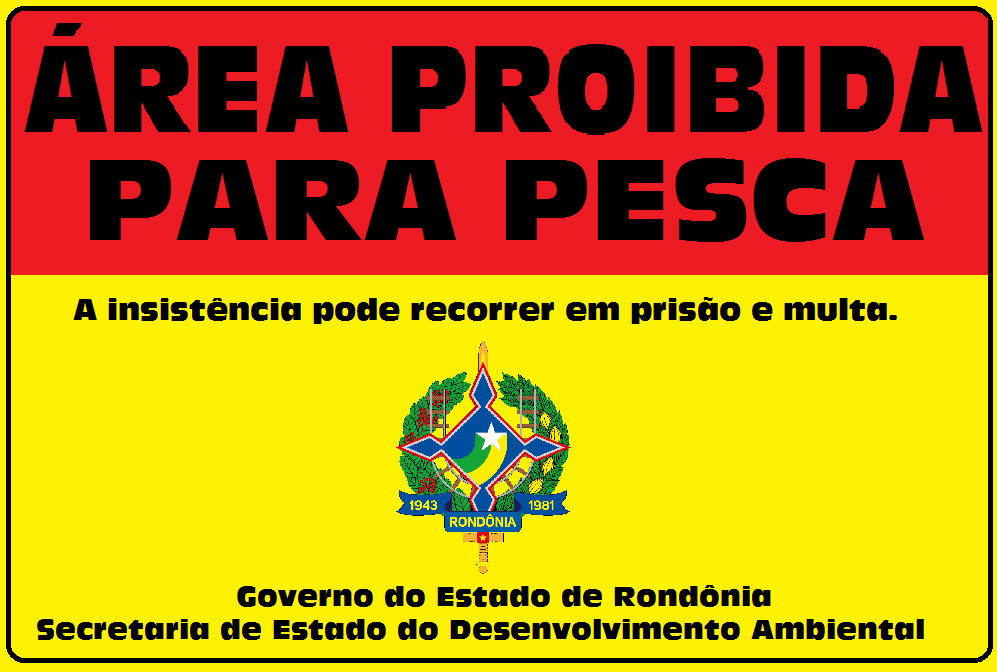 Especificações: * Placa em chapa galvanizada de 0,80mm com dimensões de 2,00mts de largura por 1,00m de altura (2,00m x 1,00m – L/A) com tratamento antiferruginoso com aplicação de primer na parte da frente e na parte de traz aplicação de primer e tinta preta fosca, confeccionada em forma de bandeja com dobra de 2cm nas extremidades com moldura    de sustentação em chapa  (verso da placa) de metalon de 20mm x 30mm   de 18 com aplicação de tratamento antiferrugem, com fixação chapa/moldura em solda. * Arte com aplicação em película vinílica autoadesiva própria para impressão digital em policromia (4 cores). * Sistema para Fixação: Para fixação da placa a madeira ou outro tipo de estrutura,  a mesma (chapa e moldura) deverão ser perfuradas nos cantos inferior e superior, bem como no centro superior e inferior, na bitola de 3/8”. Visto que a fixação da placa à  madeira ou outra estrutura será efetuada no próprio local de sua instalação, os furos  (placa e moldura) deverão ser uniformes, mantendo se padrão de medida.Elaboração:Tamir Silva de PaulaAssessora / GAD / COPAF / SEDAMMat: 300.142.963Revisão Técnica:Suelen Feitosa GomesAssessora GAD / COPAF / SEDAMMatrícula: 300.138.572AUTORIZO de acordo com os dispositivos legais.VILSON DE SALLES MACHADO​Secretário de Estado do Desenvolvimento AmbientalEDITAL DE PREGÃO ELETRÔNICO Nº. 548/2017/KAPPA/SUPEL/ROANEXO II DO EDITALQUADRO ESTIMATIVO DE PREÇOSEDITAL DE PREGÃO ELETRÔNICO Nº. 548/2017/KAPPA/SUPEL/ROANEXO III DO EDITALMINUTA DA ATA DE REGISTRO DE PREÇOATA DE REGISTRO DE PREÇOS: N° ...............PREGÃO ELETRÔNICO: Nº. 548/2017/KAPPA/SUPEL/ROPROCESSO: 0028.010419/2017- 18/SEDAM/ROPelo presente instrumento, o Estado de Rondônia, através da Superintendência Estadual de Licitações - SUPEL/RO situada à Av. Farquar, nº 2.986 - Bairro Pedrinhas, Palácio Rio Madeira, ed. Pacaás Novos, 2º andar CEP: 76.801-470 - Porto Velho/RO, Pedrinhas, neste ato representado pelo Superintendente da SUPEL/RO, Senhor Márcio Rogério Gabriel e a (s) empresa (s) qualificada (s) no Anexo Único desta Ata, resolvem REGISTRAR O PREÇO visando à contratação futura e eventual de serviços de confecção de placas de identiﬁcação e sinalização para instalação nas bacias hidrográﬁcas do Estado de Rondônia, informando áreas proibidas de pesca, conforme solicitação da Gerência de Pesca e Aquicultura e Manejo da Fauna da Secretaria de Estado do Desenvolvimento Ambiental – SEDAM, conforme previsto no Termo de Referência - Anexo I do Edital, por um período de 12 (doze)meses, conforme Anexo Único desta ata, atendendo as condições previstas no instrumento convocatório e as constantes nesta Ata de Registro de Preços, sujeitando-se as partes às normas constantes da Lei nº. 8.666/93 e suas alterações, Decreto Estadual nº 18.340/2013 e suas alterações e em conformidade com as disposições a seguir.1. DO OBJETO: Registro de preços visando à contratação futura e eventual de serviços de confecção de placas de identiﬁcação e sinalização para instalação nas bacias hidrográﬁcas do Estado de Rondônia, informando áreas proibidas de pesca, conforme solicitação da Gerência de Pesca e Aquicultura e Manejo da Fauna da Secretaria de Estado do Desenvolvimento Ambiental – SEDAM, conforme previsto no Termo de Referência - Anexo I do Edital.2. DA VIGÊNCIA2.1. O presente Registro de Preços terá validade de 12 (doze) meses, contados a partir de sua publicação no Diário Oficial do Estado.2.1.1. A vigência dos contratos decorrentes do Sistema de Registro de Preços será definida nos instrumentos convocatórios, observado o artigo 57 da Lei 8.666/93, conforme Decreto Estadual nº 18.340/2013.3. DA GERÊNCIA DA PRESENTE ATA DE REGISTRO DE PREÇOS3.1. Caberá à Superintendência Estadual de Licitações - SUPEL/RO a condução do conjunto de procedimentos do certame para registro de preços e gerenciamento da Ata dele recorrente (Decreto 18.340/13 artigo 5º, incisos VII e VIII). No entanto, a alocação de recursos, empenhamento, análise do mérito das quantidades adquiridas, bem como a finalidade pública na utilização dos materiais e serviços são de responsabilidade exclusiva do ordenador de despesas do órgão requisitante. 4. DO QUANTITATIVO DE PLACAS A SEREM CONFECCIONADAS:Conforme item 6 do Termo de Referência - Anexo I deste Edital.5. DA CONFECÇÃO E ARTE DAS PLACAS:Conforme item 7 do Termo de Referência - Anexo I deste Edital.6. DO PRAZO E LOCAL DE ENTREGA:Conforme item 8 do Termo de Referência - Anexo I deste Edital.7. DO RECEBIMENTO:Conforme item 12 do Termo de Referência - Anexo I deste Edital.8. DO SISTEMA ORÇAMENTÁRIO:8.1. Os recursos financeiros necessários para acobertar as despesas decorrentes da contratação, objeto deste Termo de Referência, estão consignados no orçamento da SECRETARIA DE ESTADO DO DESENVOLVIMENTO AMBIENTAL - SEDAM, UG: 18001- SEDAM, PA: 2126 E 2164, FONTE: 0232 e UG: 18011 - FEPRAM, PA: 2709,  FONTE: 0205, ELEMENTO DE DESPESA: 33.90.39.8. DAS SANÇÕES E CRITÉRIOS PARA APLICAÇÃO DAS PENALIDADES: Conforme item 25 do Termo de Referência - Anexo I do Edital.9. UTILIZAÇÃO DA ATA: Conforme item 19 do Termo de Referência - Anexo I do Edital.10. DA ALTERAÇÃO DA ATA DE REGISTRO DE PREÇOS: Conforme item 20 do Termo de Referência - Anexo I do Edital.11. DAS OBRIGAÇÕES DA CONTRATADA: Conforme item 24.1 do Termo de Referência - Anexo I do Edital.12. DAS OBRIGAÇÕES DACONTRATANTE: Conforme item 24.2 do Termo de Referência - Anexo I do Edital.13. DOS ÓRGÃOS PARTICIPANTES:13.1. É participante desta ata o seguinte órgão pertencente à Administração Pública do Estado de Rondônia: Secretaria de Estado do Desenvolvimento Ambiental – SEDAM/RO. 14. DISPOSIÇÕES GERAIS14.1. As omissões, dúvidas e casos não previstos neste instrumento, serão resolvidos e decididos aplicando-se as regras da Lei nº 8.666/93 e suas alterações, bem como demais ordenamentos jurídicos correlatos, levando-se sempre em consideração os princípios que regem a administração pública.ÓRGÃO GERENCIADOR:MÁRCIO ROGÉRIO GABRIEL                                                                                                   Superintendente Estadual de LicitaçõesMÁRCIA CARVALHO GUEDESGerente do Sistema de Registro de PreçoEMPRESA(S) DETENTORA(S):Qualificada(s) no Anexo Único desta AtaEDITAL DE PREGÃO ELETRÔNICO Nº.548/2017/KAPPA/SUPEL/ROANEXO IVMinuta de solicitação de Adesão à ARPAo Senhor..................................................................Superintendente Estadual de Compras e LicitaçõesNESTAAssunto:	Pedido de adesão à Ata de Registro de Preços n° ........, que registra preços relativos a material de expediente               Senhor Superintendente,O órgão (informar a nomenclatura do órgão que solicita adesão) requer adesão na Ata de Registro de Preços em epígrafe, nos seguintes itens e quantidades: (informar o número do item da ata , especificação e quantitativo em que se quer adesão), conforme planilha abaixo: Atenciosamente,ASSINATURA DO ORDENADOR DE DESPESA DO ÓRGÃO REQUERENTEAVISORecomendamos aos licitantes a leitura atenta às condições/exigências expressas neste edital e seus anexos, notadamente quanto ao credenciamento, formulação das propostas de preços, e documentos de habilitação, objetivando uma perfeita participação no certame licitatório.Dúvidas: (69) 3212-9267SERVIÇOS DE CONFECÇÃO DE PLACAS DE IDENTIFICAÇÃO E SINALIZAÇÃO PARA INSTALAÇÃO NAS ÁREAS PROIBIDAS DE PESCA EM TODO O ESTADO DE RONDÔNIA. ITEMLOCALIZAÇÃO01RIO GUAPORÉ - no trecho compreendido da foz do Rio São Miguel até o Município de Cabixi; 02RIO MACHADO - no trecho compreendido do Distrito de Calama ao Município de Ji Paraná;03RIO GUAPORÉ - no trecho compreendido de Guajará Mirim ao Município de Costa Marques;04RIO PRETO - no trecho localizado da Foz do Rio Madeira ao Municipio de Cujubim.ITEMESPECIFICAÇÃOUNIDQUANT.01Placa em chapa galvanizada de 0,80mm com dimensões de 2,00mts de largura por 1,00m de altura (2,00m x 1,00m – L/A) com tratamento antiferruginoso com aplicação de primer na parte da frente e na parte de traz aplicação de primer e tinta preta fosca, confeccionada em forma de bandeja com dobra de 2cm nas extremidades com moldura    de sustentação em chapa  (verso da placa) de metalon de 20mm x 30mm   de 18 com aplicação de tratamento antiferrugem, com fixação chapa/moldura em solda. Arte com aplicação em película vinílica autoadesiva própria para impressão digital em policromia (4 cores). Sistema para Fixação: Para fixação da placa a madeira ou outro tipo de estrutura,  a mesma (chapa e moldura) deverão ser perfuradas nos cantos inferior e superior, bem como no centro superior e inferior, na bitola de 3/8”. Visto que a fixação da placa à  madeira ou outra estrutura será efetuada no próprio local de sua instalação, os furos  (placa e moldura) deverão ser uniformes, mantendo se padrão de medida. UN700ITEMDESCRIÇÃO DA INFRAÇÃOGRAUMULTA*Usar indevidamente informações sigilosas a que teve acesso. Por ocorrência.064,0% por diaPermitir situação que crie a possibilidade ou cause dano físico, lesão corporal ou consequências letais. Por ocorrência.064,0% por diaSuspender ou interromper, salvo por motivo de força maior ou caso fortuito, a execução dos serviços contratuais por período superior a 15 (quinze) dias.053,2% por diaRecusar-se a executar correções ou substituições nos serviços contratos que se encontrem com vícios, quando notificado, sem motivo justificado. Por ocorrência.041,6% por diaPor comportamento inidôneo da contratada, seus funcionários ou representantes. Por ocorrência.031,0% por diaPara os itens a seguir, deixar de:Para os itens a seguir, deixar de:Para os itens a seguir, deixar de:Para os itens a seguir, deixar de:Cumprir quaisquer dos itens do Edital e seus anexos, mesmo que não previstos nesta tabela de multas, após reincidência formalmente notificada pela fiscalização. Por ocorrência.031,0% por diaIniciar a execução de serviço nos prazos estabelecidos, observados os limites mínimos previstos no Contrato. Por serviço e por ocorrência.031,0% por diaCumprir determinação formal ou instrução complementar da Fiscalização. Por ocorrência.031,0% por diaManter a documentação de habilitação atualizada. Por item e por ocorrência.020,5% por diaSubstituir funcionário que se conduza de modo inconveniente ou não atenda às necessidades do Órgão. Por funcionário e por dia.020,5% por diaITEMDESCRIÇÃOUNIDQUANTIDADEPREÇO MÉDIO VALOR TOTAL1Placa em chapa galvanizada de 0,80mm com dimensões de 2,00mts de largura por 1,00m de altura (2,00m x 1,00m – L/A) com tratamento antiferruginoso com aplicação de primer na parte da frente e na parte de traz aplicação de primer e tinta preta fosca, confeccionada em forma de bandeja com dobra de 2cm nas extremidades com moldura    de sustentação em chapa  (verso da placa) de metalon de 20mm x 30mm   de 18 com aplicação de tratamento antiferrugem, com fixação chapa/moldura em solda.CONFORME ESPECIFICAÇÕES COMPLETAS CONSTANTES NO TR, ANEXO I DO EDITALUNIDADE700VALOR TOTALVALOR TOTALVALOR TOTALVALOR TOTALVALOR TOTALOfício nº                      Porto Velho, ................... de 2018.Item da AtaEspecificação do ItemQuantidade Requerida